Муниципальное автономное учреждение дополнительного образования – Дом детства и юношестваКировского района г. ЕкатеринбургаОТКРЫТЫЙ ПРЕДПРОФЕССИОНАЛЬНЫЙ КОНКУРС «НАМ ПО ПУТИ!»Сборник статейЕкатеринбург – 2021Открытый предпрофессиональный конкурс «Нам по пути!» [Текст]: сб. статей / отв. ред. Г. В. Серебренникова. – Екатеринбург, [б. и.], 2021. – 84 с. Сборник «Открытый предпрофессиональный конкурс «Нам по пути!» посвящен вопросам теории и практики профориентационной работы с обучающимися, одаренными в социально-педагогической сфере – потенциальными педагогами, а также активизации творческого потенциала педагогов средствами предпрофессионального конкурса. По структуре сборник состоит из 3-х разделов – раздел I «Профессиональное сообщество «Нам по пути: обмен педагогическим опытом», раздел II «Рекомендации специалистов участникам конкурса», раздел III «Конспекты и конструкты занятий участников конкурса «Нам по пути!».В сборник включены статьи руководителей, педагогов, методистов организаций дополнительного образования и общеобразовательных организаций г. Екатеринбурга и Свердловской области.© Коллектив авторов, 2021ПРЕДИСЛОВИЕИздание «Открытый предпрофессиональный конкурс дублеров «Нам по пути!» представляет собой сборник статей, посвященных вопросам теории и практики профориентационной работы с подростками, связанным с выявлением одаренных в социально-педагогической сфере обучающихся, сопровождением их профессионального самоопределения, развитием наставничества в профессиональной педагогической среде. Согласно статистическим данным Министерства просвещения треть педагогов общего и дополнительного образования в России составляют люди пенсионного и предпенсионного возраста и в целом отрасль испытывает дефицит кадров, который составляет примерно 10 – 12%. Ежегодно в педагогические ВУЗы поступают более 70 000 студентов, но после окончания обучения до образовательных организаций доходит меньше половины из них. Почему не идут? Не имеют склонности к случайно выбранной профессии и сформированных профессионально значимых компетенций. Для решения проблемы дефицита молодых педагогических кадров в сфере дополнительного и общего образования команда МАУ ДО – Дом детства и юношества разработала в 2017 году конкурс «Нам по пути», за пять лет развившийся от внутреннего проекта Дома детства и юношества до Открытого предпрофессионального конкурса областного уровня. Уникальность конкурса «Нам по пути!» состоит в том, что он предусматривает погружение в профессию педагога и возможность непосредственно ознакомиться с содержанием и спецификой педагогической деятельности, увидеть профессию «изнутри», подготовить и провести учебное занятие и на практике оценить готовность к обоснованному выбору; увидеть дефициты в своих знаниях, навыках и личностных качествах, которые необходимо устранить, чтобы успешно обучиться и работать в избранной сфере деятельности. В 2021 году традиционные мероприятия проекта – конкурсные занятия,  цикл обучающих вебинаров и семинаров-практикумов для участников, совещания экспертов и итоговый фестиваль «Нам по пути» были дополнены новым ярким событием - брифингом «Педагогом быть круто!» с приглашением звёздных педагогов Екатеринбурга, победителей городских и российских конкурсов «Учитель года». Из числа педагогов - постоянных участников конкурса сложилось профессиональное сообщество «Нам по пути». В данном сборнике представлен как опыт участников профессионального сообщества, так и первые результаты совместной педагогической деятельности дублёров и наставников – конспекты конкурсных занятийПо структуре сборник состоит из 3-х разделов – раздел I «Профессиональное сообщество «Нам по пути: обмен педагогическим опытом», раздел II «Рекомендации специалистов участникам конкурса», раздел III «Конспекты и конструкты занятий участников конкурса «Нам по пути».Материалы сборника «Открытый предпрофессиональный конкурс «Нам по пути» будут интересны не только участникам конкурса – экспертам, наставникам и дублёрам, но всем, кого волнуют вопросы педагогического сопровождения профессионального самоопределения современных подростков.Г. В. Серебренникова,куратор конкурса «Нам по пути»,заведующая методическим отделом МАУ ДО - ДДиЮОГЛАВЛЕНИЕСтр.ПРЕДИСЛОВИЕ                                                                        2  РАЗДЕЛ I. ПРОФЕССИОНАЛЬНОЕ СООБЩЕСТВО «НАМ ПО ПУТИ»: ОБМЕН ПЕДАГОГИЧЕСКИМ ОПЫТОМ Берсенева А. В. От детского увлечения к профессиональной карьере                                                                                               6      Завьялова З. Л. Первые шаги на пути профессиональной карьеры                                                                                              9Калабина А.А. Социальные роли в театре жизни                  13Уварова М.А. Погружение в профессию педагога в рамках предпрофессионального конкурса «Нам по пути!»                    16Шумихин С.В. Роль родителей в физическом воспитании ребенка                                                                                             18Агеева А.В., Тулупченко М. Как мы готовились к конкурсному уроку                                                                         20 РАЗДЕЛ II. РЕКОМЕНДАЦИИ СПЕЦИАЛИСТОВ УЧАСТНИКАМ КОНКУРСА «НАМ ПО ПУТИ» Золотовицкая М. В. Как избежать страха публичных выступлений                                                                                    23Серебренникова Г.В. Рекомендации наставникам по результатам анализа конкурсных занятий дублёров                   26 Уварова Ю. С. Где школьнику получить бесценный опыт трудоустройства                                                                              28Чернова Е.М. Алгоритм подготовки участников предпрофессионального конкурса «Нам по пути» и условия для успешного участия                                                                          30РАЗДЕЛ III. КОНСПЕКТЫ И КОНСТРУКТЫ ЗАНЯТИЙ ДУБЛЕРОВ КОНКУРСА «НАМ ПО ПУТИ»План  - конспект открытого занятия внеурочной деятельности«Танцевальная лаборатория «Феномен движения»Кардашина Ирина, Абрамовская Я.В.                                          34   Конспект конкурсного учебного занятия по декоративно-прикладному творчеству.    Астраханцева Ирина, Астраханцева И.Ю.                                                                                                  37 План - конструкт занятия по теме «ОФП и игровые поединки «Борьба на щитах». Филатова Екатерина, Олейник С.В.           42 Конструкт учебного занятия по теме «Народная кукла-закрутка Колокольчик». Кандалова Белла; Чулкина С.Н.          47Конспект конкурсного урока литературы по теме В.Г. Распутин «Уроки французского». Ануфриева Анастасия; Чернякова Е.И.                                                                                54 Конспект конкурсного урока русского языка по теме «Повторение. Имя существительное». Зиновьева Анастасия, Швецова Полина, Еремина Я.А.                                                   66Конспект конкурсного урока по химии «Окислительно-восстановительные реакции». Курбанова Нармина, Закирова Алина, Игошева И.С.                                                                     69План – конспект учебно-тренировочного занятия по восточному боевому единоборству – кудо, кобудо. Калабин Кямал, Калабина А.А.                                                                   75ЗАКЛЮЧЕНИЕ                                                                     81РАЗДЕЛ IПРОФЕССИОНАЛЬНОЕ СООБЩЕСТВО «НАМ ПО ПУТИ»: ОБМЕН ПЕДАГОГИЧЕСКИМ ОПЫТОМБерсенева А.В., методист, директор МАУ  ДО - «ДДиЮ», г. ЕкатеринбургОт детского увлечения к профессиональной карьереЧжуан-цзы, китайский философ IV в. до н.э. говорил: «Найди себе дело по душе, и ты не проработаешь ни одного дня в жизни». Выбрать работу по душе, профессию, приносящую радость-большая удача. Как это сделать? Как помочь ребенку сделать правильный выбор? Если понаблюдать за детьми, можно увидеть, что кто-то подпевает в такт музыке, кто-то увлеченно «лечит» кукол, а кто-то целыми днями готов, не отрываясь, создавать модели из ЛЕГО-конструкторов. Детские интересы очень многое могут рассказать о способностях человека, его характере и психотипе, определяющем сферу его "врожденного профессионализма", его одаренность, то есть те способности, в которых он изначально, с рождения намного превосходит окружающих. И они есть у каждого человека! Если профессия выбирается с учетом сильных сторон, человек достигает в ней небывалых высот и результатов. Если же профессия не соответствует психотипу и лежит вне сферы врожденного профессионализма, он обречен всю жизнь "отбывать" на работе, не достигая на ней ничего выдающегося. Последствия такой неудачи – потеря интереса к труду (вплоть до отвращения) и ощущение собственной нереализованности. Врожденные способности человека проявляются очень рано, недаром существует пословица "Все мы родом из детства". Михаэль Шумахер мальчишкой гонял на корте, построенном его отцом, а в 12 лет уже получил свою первую лицензию гонщика. Жизнь юного Казимира Малевича навсегда перевернулась после встречи с художниками – иконописцами, приехавшими работать в местном храме. Исследователь космоса, Константин Эдуардович Циолковский, отличался тем, что постоянно ломал игрушки: ему было интересно, что же у них внутри. Будущий ученый мечтал о небе уже тогда… Хорошо, что родители его не били по рукам. Советская кинозвезда Элина Быстрицкая, та великолепная Аксинья из «Тихого Дона», в детстве была настоящим сорванцом! На домашние спектакли Быстрицких любовался весь дом. Сцену Элина организовала прямо на лестничной площадке. Ее любимой постановкой был «Чапаев»! Легендарного командира играл старший брат Быстрицкой, а сама она перевоплощалась в Петьку. Еще тогда было ясно: в семье растет прима!Лидер группы «Битлз» Джон Леннон учился в классе «С», для отстающих учеников. Домашние задания игнорировал, дисциплину регулярно нарушал. Вместо того чтобы за преподавателями записывать, он рисовал на них карикатуры, а в свободное время учился играть на гитаре.Им повезло: их одаренность проявилась еще в начале жизни, а затем естественным образом переросла в профессию, принесшую каждому успех и мировое признание. Состязательный вид спорта, такой как бег, плавание и лыжи мотивирует человека на достижение результата, стремление во всем быть первым. Такие люди в будущем будутсклонны к руководящим должностям. Дети, увлекающиеся командными видами спорта, не терпят одиночества, им легко работается в больших коллективах, где можно испытать "чувство локтя" и вместе двигаться к поставленной цели. Ребенок, поющий в детском вокальном ансамбле, выступающий на театральных подмостках или играющий в КВН, повзрослев, вряд ли сможет получить удовольствие от работы в тихом углу офиса наедине с компьютером.Любимые детские увлечения могут указать путь к успешной карьере, хотя эта взаимосвязь не всегда прямая и очевидная: любимая профессия находится на точке пересечения врожденных способностей и личных интересов ребенка. Когда мы пять лет назад задумывали конкурс «Нам по пути», мы относились к этому, как к некой ролевой игре, но всегда шли от интересов самим участников. Нам было важно, чтобы ребенок сам принял решение об участии в конкурсе и сам выбрал себе наставника. За эти годы игра выросла в полноценный образовательный проект, в котором всё но-настоящему: подготовка к занятию, написание конспекта, проведение урока и полный анализ проделанной работы. Конкурс развивается и расширяется география участников. Но принцип добровольности и личной заинтересованности участников остается неизменным. Таким образом, ребята получают реальную возможность не просто попробовать себя в роли педагога, но и на равных войти в профессиональное сообщество и сделать осознанный выбор педагогической специальности.Завьялова З. Л.методист МБУ ДО – центр Лик, г. ЕкатеринбургПервые шаги на пути профессиональной карьерыУ меня растут года,
будет и семнадцать.
Где работать мне тогда,
чем заниматься?В. Маяковский Что влияет на наш выбор профессии? Какие мысли и мечты бушуют в голове юного отрока или юной отроковицы, которым вот-вот уходить со школы и пускаться в неизвестное плавание? Какие картины прекрасного будущего или неизвестного грядущего живут в том или ином участке мозга, который отвечает за нашу фантазию, творчество, мечты и планы?Рано или поздно каждый школьник задается вопросом: «Кем быть? Какую профессию выбрать?» И от того выбора, который ему предстоит сделать, во многом зависит, каким будет его будущее. Ведь именно профессия дает человеку возможность удовлетворить основные свои потребности, реализовать себя как личность. Поэтому, чтобы избежать ошибок в выборе профессии, необходимо четко представлять не только свои интересы и склонности, но и способности и возможности. Причинами ошибочного выбора профессии могут быть недостаток знаний, опыта, неправильное отношение к обстоятельствам выбора (например, выбор профессии «за компанию» или по ее престижности, либо по чьему-то совету). В результате – разочарование и необходимость сменить профессию. Или, что еще хуже, - заниматься нелюбимым делом изо дня в день.Сегодня в современном быстро меняющемся мире, очень трудно уследить за изменениями и еще труднее им соответствовать. Чтобы понять – надо пробовать!Пробы – эффективный вид образовательной деятельности, задачей которого является получение обучающимися самостоятельного опыта деятельности в той или иной сфере. Как известно, склонность к профессии развивается в процессе деятельности, поэтому обучающимся необходимо пробовать себя в самых различных видах занятий.Профессиональная проба – профессиональное испытание или профессиональная проверка, моделирующая элементы конкретного вида профессиональной деятельности, имеющая завершенный вид, способствующая сознательному, обоснованному выбору профессии. Уникальным проектом, где можно попробовать себя в профессии педагога, стал открытый предпрофессиональный конкурс дублеров «Нам по пути», который с 2017 года реализует МАУ ДО - ДДиЮ. Конкурс «Нам по пути» – площадка профессиональных проб и прекрасная альтернатива введённым в программу школьного образования различных форм «кабинетной профориентации». Педагогическим коллективом ДДиЮ создано особое пространство, где ребята пробуют себя в профессии педагог под руководством доброжелательных, опытных, интересных наставников. Профессиональная проба помогает «окунуться» в будущую профессию, убедиться в ее достоинствах, определится в недостатках. Профессиональные пробы также являются возможностью самовыражения. Профессиональная проба включает: представление о себе, своих качествах и особенностях (Образ «Я»); представления о будущей профессии («Образ профессии»); соотнесение Образа «Я» с «Образом профессии» - практическая проба сил. Все мы знаем, что профессия педагога одна из самых непростых. С одной стороны, может показаться, что ничего сложного в ней нет. Знай себе приходи на занятия или уроки и рассказывай каждый год одно и то же, а если кто-то не понимает, ставишь двойку и дело с концом. Это, конечно же, совсем не так.Педагогу приходится прикладывать немало сил и энергии, чтобы донести свой предмет до обучающихся, чтобы найти подход к тем, кто не понимает или не интересуется. Кроме этого, в коллективе, особенно среди подростков, регулярно случаются непростые ситуации, требующие внимания, опыта и терпения, чтобы их решить.Анализируя впечатления от конкурсных занятий «Нам по пути» 2021 года, хочется отметить, что все «соскучились» по очному общению. Активно и с большим интересом, демонстрируя высокий уровень подготовки, в конкурсе участвовали дублёры. Искренне переживали и волновались умудрённые опытом наставники. Незабываемую атмосферу на занятиях, проводимых дублёрами и доверительные, волнительные обсуждения после.По итогам проведенных занятий дублёры анализировали содержание, характер труда педагога, требования, предъявляемые к личности и профессиональным качествам, сопоставляли со своими способностями и склонностями. В контексте выполнения проб дублёры, основываясь на самоисследовании и самопознании, выстраивали план личной профессиональной перспективы. Все, кто принимает участие в конкурсе, отмечают, что педагог - чуть ли не единственная профессия, в которой личностные качества человека так же важны, как и профессиональные. Это значит, что педагог вчера, сегодня, завтра – это человек с богатым внутренним миром и большой душой, видящий лучшее в другом человеке, способный возрождать души детей, наделённый Разумом, Добротой и Любовью. В современном мире и ближайшем будущем педагог должен быть не только источником знаний и контролером, но, скорее, мотиватором, вдохновителем и проводником в мир больших свершений и глобальных ценностей. Если речь идет о групповых занятиях, то задача педагога усложняется: он должен услышать всех и каждого, распределив свое внимание на всех, и сделать так, чтобы никто не чувствовал себя обделенным.Многие считают, что в профессии главное деньги. Как они ошибаются! В любой профессии главное — любовь к своему делу, главное, чтобы это было тебе по душе. И каждый день нужно идти на работу с радостью. Если ты не будешь любить, что делаешь, ты никогда не получишь удовольствия от своего дела. И поэтому прежде, чем кем-то стать, спроси у себя самого: «Нравится ли мне, то, что я делаю?». И после этого сделай для себя выводы.Знаменитое высказывание: «Делай, что любишь, люби, что делаешь». Это должно стать главным правилом любого человека. И перед выбором профессии нужно вспомнить эти очень правильные слова. Калабина А.А., тренер – преподаватель, педагог дополнительного образования,МБУ ДО «ДЮЦ», г. ЕкатеринбургСоциальные роли в театре жизниХочу поделиться с коллегами своим опытом совмещения ролей мамы и тренера собственных сыновей В течение всей жизни мы являемся актёрами разных социальных ролей. На работе – коллеги, начальники, подчинённые. В кругу близких – друзья, подруги, знакомые, приятели. Дома – родители, дети, супруги, братья и сёстры. Какая же роль самая значимая и ответственная? Для меня, однозначно, самым значимым является совмещение роли мамы и тренера.Воспитание детей всегда является очень ответственной профессией, а воспитание юных спортсменов требует соблюдения особых правил и требований. Дети в нашем спортивном объединении занимаются пять, десять, пятнадцать лет и дольше. За это время складываются очень крепкие и дружественные отношения. Юным спортсменам достаточно комфортно работать на тренировке под контролем требовательных наставников, при этом дома их ждут любящие родители, для которых они – «мамина радость, папина гордость». Но в коллективе занимаются и растут двое моих детей, десяти и четырёх лет. Невольно приходит мысль, а как это, мама-тренер?С уверенностью могу сказать, что очень даже хорошо. С раннего детства, являясь ещё только зрителями на учебно-тренировочных занятиях, мои дети видят мою работу. Они по примеру других начинают обращаться ко мне по имени отчеству, чувствуют собственную значимость и очень горды, что я их мама. Дошкольный возраст проходит быстро и весело. Часто занятия в игровой форме могут завуалировать серьёзность нашей направленности восточных единоборств, а ситуация успеха и время, проводимое совместно, пусть даже это тренировка, приносят море радости. В младшем школьном возрасте начинаются более осмысленные взаимоотношения. Появляется чувство ревности (работай только со мной!) и нетерпение критики (я всё равно самый лучший, ведь я твой сын!).Очень важно в этот период дать ребёнку правильно понять, суть взаимоотношений дома и на тренировке. Очень в этом помогает сплочённый коллектив друзей по команде. В спортивном зале, на сборах, на соревнованиях, мои дети легко становятся моими воспитанниками по примеру своих товарищей, при этом они имеют чуть больше прав – всплакнуть в сторонке, переживая неудачу, спросить совета, приобнять, чтобы стать чуть увереннее.В средней школе начинается период спортивного совершенствования. В это время все хотят стать чемпионами, начинают тренироваться более осознанно, ставя перед собой конкретный результат. И мои дети действительно чуть успешнее, но этот успех достигнут более длительными тренировками и более серьёзными требованиями. В этот период ребёнок начинает чувствовать свою ответственность (я не могу тебя подвести!). Однажды я стала свидетелем разговора старшего сына с ребёнком - зрителем на соревнованиях. После награждения тот мальчик заявил «Конечно, ты выиграл, ты же сын тренера!». На что мой тогда десятилетний сын ответил: «Да, я сын тренера и тренируюсь 24 часа в сутки без каникул и выходных! Хочешь так же?» В ответ прозвучало «нет», на этом не очень приятный разговор был закрыт. Причём подобные вопросы задают только посторонние люди. Все спортсмены в нашей команде прекрасно знают, что звание чемпиона завоёвывается долгим и упорным трудом.В моём «театре» дети тоже играют несколько ролей, дома они дети, на занятиях и соревнованиях они обучающиеся. При этом они учатся правильно себя вести в соответствующей ситуации и это очень важно. Умение контролировать свои эмоции, соответствовать нормам поведения и осознавать свою значимость очень пригодится им в будущем.Мне повезло, что мои дети приняли мой образ жизни, мою профессию и с удовольствием тренируются. Для них мама-тренер – это помощь везде и во всём. Какие упражнения помогут совершенствовать определённые физические качества, какая экипировка лучше, какой спортсмен круче. Мой опыт позволяет ответить на все вопросы и помочь в разрешении практически любых ситуаций, за исключением тех, когда ребёнок должен принять решение сам, а я лишь могу дать совет. Мне на занятиях с детьми тоже очень комфортно, потому что я вижу, что растут мои помощники, которые со временем принимают непосредственное участие в учебно-тренировочном процессе. Ну и конечно, самое главное – это большое количество времени, которое мы проводим вместе, дети растут и взрослеют на моих глазах, при этом они правильно ведут себя в любых ситуациях. Взаимоуважение, старание и ответственность – вот чувства, которые объединяют наши социальные роли, делая нашу жизнь счастливой.Уварова М.А.,педагог дополнительного образованияМБУ ДО «Детско-юношеский центр»,  КМЖ «Надежда» г. ЕкатеринбургПогружение в профессию педагога в рамках открытого предпрофессионального конкурса «Нам по пути»В современном образовании одной из актуальных тем является профориентация подростков и молодежи. Молодые люди заинтересованы в выборе будущей профессии и с интересом и желанием участвуют в профориентационных мероприятиях. Эффективным инструментом профориентации является погружение в интересующую профессию. В практическом процессе исследования профессиональной деятельности у обучающихся закрепляются теоретические основы профессии. Повышение престижности профессии педагога в образовании занимает важное место, так как большая часть подростков и молодежи не рассматривают выбор данной профессии. Открытый предпрофессиональный конкурс «Нам по пути» соответствует инновационной модели профессиональной ориентации, позволяя погрузиться участникам в профессию педагога. Успешность погружения обеспечивает наставник-педагог, сопровождающий дублера в его изучении педагогической деятельности. В правильно выстроенной коллаборации у дублера формируется позитивное представление о профессии педагога. Обучающийся, сталкиваясь с трудностями, совместно с наставником ищет пути выхода из сложных ситуаций, благодаря чему происходит формирование и развитие необходимых профессиональных компетенций.Обучающиеся клуба по месту жительства «Надежда» МБУ ДО «Детско-юношеский центр» участвуют в конкурсе «Нам по пути» на протяжении 4 лет. Подготовка дублера и наставника к конкурсу проходит три этапа: подготовительный, основной и заключительный. Подготовительный этап включает в себя прямое взаимодействие педагога и обучающегося, в рамках которого происходит теоретическая подготовка к конкурсу: определяется тема, подбирается необходимый материал, проходит изучение возрастных особенностей выбранного для занятия возраста, составляется конспект занятия. Основным этапом является непосредственное проведение конкурсного занятия дублером. На этом этапе дублер, выступая в роли педагога и погруженный в педагогическую деятельность, демонстрирует на практике уровень своей подготовки. На завершающем этапе дублер и его наставник  оценивают занятие по критериям конкурса, делая выводы и составляя план по улучшению и развитию необходимых компетенций.Следует отметить заинтересованность и внимательность обучающихся, участвующих в занятие дублера. У них пробуждается интерес к роли педагога и желание также попробовать свои силы в проведении занятий, формируется понимание важности педагогической деятельности.Благодаря погружению обучающихся, участвующих в конкурсе «Нам по пути», в профессию, повышается престижность работы педагога. Знакомясь с широким спектром обязанностей и возможностей, многие обучающиеся меняют свое отношение к педагогической деятельности, начиная рассматривать профессию педагога при выборе будущей профессии.Шумихин С.В.,тренер-преподаватель МБУ ДО «ДЮЦ». г. ЕкатеринбургРоль родителей в физическом воспитании ребенкаПрофессиональное общение с наставниками и экспертами предпрофессионального конкурса «Нам по пути» и обсуждение вопросов физического воспитания современных малоподвижных детей и взаимодействия с семьями воспитанников побудило меня поделиться с коллегами личным опытом. Считается, что спортивные занятия должны проводить только педагоги, однако роль семьи в физическом воспитании ребёнка очень важна, ведь интерес ребёнка к занятиям спортом зависит также и от родителей. Я рекомендую родителям изучать стадии физического развития ребенка, учитывать его возрастные и индивидуальные особенности. Исходя из них, уже подобрать подходящий вид спорта. Успехи в спорте, обучающихся, возможны при условии согласованных действий тренерского состава и семьи, при этом семья – это не только отец и мать, это и дедушка,  бабушка, брат и сестра. Тренер учит правильно выполнять физические упражнения, инструктирует, консультирует, даёт задания для домашнего изучения. Что же касается формирования у детей привычки к занятиям спортом, здесь серьёзную роль играет семья, именно от родителей исходит установка на здоровый образ жизни. Я использую и рекомендую родителям «Спортивный дневник» с набором базовых упражнений для общего физического развития (отжимание, подтягивание, пресс, растяжка и т.д.). Это способствует привлечению к тренировочному процессу родителей, которые контролируют ежедневное выполнение данных упражнений. Кроме того, использование спортивных дневников позволяет добиться стабильных результатов физической подготовленности обучающихся, а также их улучшения.  Таким образом, контроль и содействие со стороны семьи обеспечивает хороший результат и в соревновательной деятельности. Физическое развитие ребёнка дома должно быть систематическим, ежедневным с выполнением пройденного материала для закрепления навыков.Самым главным вопросом для родителей стоит проблема преодоление лени ребёнка. Важно воспитать у него понимание необходимости занятий спортом. Отсюда возникает необходимость строгого контроля, здесь нельзя уговаривать, поощрять или наказывать. Самая лучшая форма это распоряжение. Выполнение распоряжений родителей должны контролироваться. И как следствие, начинает проявляться дисциплинированность. Приучая к дисциплине и режиму дня, у ребёнка появляется внутренняя потребность в ежедневных физических нагрузках.Физическое развитие считается очень важным.  Не смотря на то, что дети находятся в движении целый день, это обычная двигательная активность. А речь идёт о систематических занятиях физической культурой, что позволяет развиваться всем группам мышц. Повышается работоспособность центральной нервной системы, головной мозг активнее снабжается кислородом, это приводит к улучшению умственных и интеллектуальных способностей.Очень много зависит от поставленных целей и их достижения. Если ребёнок не находит применения своим навыкам и умениям, то есть не участвует в соревнованиях, различных спортивных мероприятиях, может произойти угасание интереса к спорту. Чтобы не допустить этого, родителям необходимо проявлять живой интерес – стать хронометристом, секундантом, активным болельщиком.Ни в коем  случае нельзя бояться поменять вид спорта, ребёнок познаёт мир и в каком виде он проявит себя лучше всего, покажет время. Главное помочь ему сделать выбор, поддержать его и совместно изучить особенности данного вида спорта.Таким образом, совместный вклад родителей и тренера в физическое воспитание, представляет собой единство цели, задач, средств, форм и методов работы, направленных на укрепление здоровья и всестороннее физическое развитие детей.Агеева А.В., учитель физики,Тулупченко Мария, ученица 8 классаМАОУ СОШ № 164, г. ЕкатеринбургКак мы готовились к конкурсному урокуВ Открытом предпрофессиональном конкурсе «Нам по пути» мы участвуем второй раз и хотим поделиться небольшим опытом подготовки к профессиональной пробе – открытому уроку физики:  рассказать о возникших при этом трудностях и о том, как мы с ними справились.Физика – любимый школьный предмет дублёра - восьмиклассницы Марии. Но при подготовке к участию в конкурсе мы – дублёр и наставник - столкнулись с некоторыми трудностями. Одна из трудностей у Марии была в том, что, по её мнению, для подготовки к качественному и интересному уроку времени было недостаточно. Заявку на участие в конкурсе мы подали в начале марта, за месяц до старта конкурсных занятий, но ведь кроме этой подготовки необходимо было заниматься уроками, а в восьмом классе это отнимает много времени и сил. Поэтому решили вместе с наставником, что для начала нужно очень чётко спланировать своё время. Подготовку мы начали с выбора параллели. Мария хотела провести урок в восьмых классах, так как опыт ведения урока в 7 классах у неё уже был в прошлом году. Перед наставником и дублером стал вопрос по выбору темы в 8 классе, тема должна быть интересна как учителю – дублёру, так и ученикам, это важное условие для успешного урока. Остановились на теме, которая будет интересна и понятна любому присутствующему на уроке у дублера.Выбрали класс, в котором проведем урок. Остановились на «сложном» классе. В нем учатся очень активные  и подвижные ребята, которые смогут в определенных, не стандартных, ситуациях (условиях) сработать на «пять».После всего этого мы начали подготовку к уроку. В начале наставник дала задание дублеру. Задание состояло в самостоятельном изучении выбранной темы. Это целый список всего материала, что Мария прочитает, посмотрит об этой теме. На выполнение этого задания наставник дублеру дала пару недель.После самостоятельного изучения этой темы у дублера появилось представление о том, чему он должен научить учащихся во время урока.Только после осознанного восприятия дублером темы и цели этого урока, наставник предложила три разных поурочных разработки (конспекта урока) по этой теме. Это было сделано для того, чтобы Марии не навязывать какой-то определенный тип урока. Дублер, опираясь на эти примерные конспекты, имея своё представление о содержании урока, составил свой конспект урока.Затем дублер с наставником провели своеобразный пробный урок за две недели до выступления. В классе находились подруги Марии. После пробного урока наставник дала рекомендации, указала на недоработки, но и похвалила за серьёзную подготовку. Написали «напоминалки» (подсказки: если дублеру зададут некорректный вопрос учащиеся, то в таком случае необходимо ответить; если учащиеся не хотят отвечать, как вывести их на разговор; если учащиеся начинают себя плохо вести, как поступить в таком случае).Обговорили начало урока. Обязательно в начале урока учащиеся класса должны сами вывести задачи и цель урока. Записали фразы, которые помогут навести учащихся на цель и задачи урока. Обсудили обязательное логическое завершение урока. В итоге обязательно возвращаемся к цели урока, которая была поставлена учащимися класса в начале.Последняя встреча, перед проведением урока, наставника и дублера была за день до занятия. Мария решила внести еще одну «изюминку» в свой урок: провести занимательный тест по изученной теме. Тест составлялся самим дублером. На следующий день, преодолев все волнения, Мария великолепно провела свой урок!РАЗДЕЛ IIРЕКОМЕНДАЦИИ СПЕЦИАЛИСТОВ УЧАСТНИКАМ КОНКУРСА «НАМ ПО ПУТИ»Золотовицкая М. В.,педагог - психолог МБУ ЦДЮ «Созвездие», г. ЕкатеринбургКак избежать страха публичных выступленийПри проведении открытого занятия предпрофессионального конкурса дублеров «Нам по пути!» многие участники столкнулись с боязнью публичных выступлений. Страх публичных выступлений – один из общеизвестных человеческих страхов, который испытывают многие люди. Но боязнь публичных выступлений только в нас самих, от нее можно легко избавиться, поняв причины возникновения и освоив способы преодоления. Причины, побуждающие страх публичного выступления: боязнь взрослых и неизвестных людей; боязнь сказать глупость или оговориться; мысль, что слушатели негативно настроены по отношению к оратору; слабое владение информацией. Разобравшись в источниках формирования фобии к публичным выступлениям, нужно, в первую очередь, убедить самого себя в том, что этого страха нет, что мы зря начинаем волноваться. Главное, нужно осознать и прочувствовать, что публичное выступление – это возможность проявить себя с лучшей стороны и оценить свои возможности общения с аудиторией. Рассмотрим способы управления своей боязнью выступления:– Уделяйте должное время подготовке к выступлению; понимайте, что говорите; изучите тему занятия, проникнитесь смыслом темы. Важно: чем больше человеку приходится выступать на публике, тем больше он понимает насколько важно прорепетировать каждый шаг, чтобы чувствовать уверенность. Условное правило: 1 минута выступления равна часу работы.– Бесстрашная публичная речь должна идти в умеренном темпе, чтобы дыхание оставалось ровным. Если будете тараторить, аудитория подумает, что вы не заинтересованы темой и хотите, как можно скорее, его закончить. Согласные и гласные звуки произносите четко, без проглатывания. Важно избавить речь от слов паразитов, особенно тех, которые проскальзывают в паузы. Делайте паузы, так, что это было задумано.– Для создания комфортной атмосферы для себя и аудитории задайте перед началом занятия диалог, поговорите на отвлеченные темы. Почувствовав, что контакт установлен, вы можете плавно переходить к презентации информации. Так вы перестанете волноваться, а группа будут чувствовать себя раскованно.Специальная гимнастика при проявлении нежелательных характеристик волнения:1. Перехватило дыхание. Медленное и глубокое дыхание поможет уменьшить тревожное состояние. Воспользуйтесь следующими дыхательными упражнениями перед выступлением: Сделайте несколько глубоких вдохов с произнесением на выдохе любых слов с употреблением гласной «у». Например: ух, круг, пух…; упражнение «Пушинка» подышите так, как будто перед носом у вас пушинка. И ваша задача ее не потревожить.2. Комок в горле. Нужно погладить себя по шее. Таким образом, уменьшаются мышечные зажимы, согревается горло.3. Дрожь в коленках. Направьте свое мысленное внимание в дрожащее место или подрожите всем телом. В результате непроизвольная дрожь прекратится. 4. Зажаты лицевые мышцы. Быстро подвигайте челюстью вперед-назад, это расслабит лицевые нервы, чтобы ваше лицо не напоминало маску античного театра. Помассируйте место соединения верхней и нижней челюстей круговыми движениями.5. Мокрые ладони. Энергично помотайте кистями, пошевелите пальцами, разомните ладони. Данная гимнастика помогает снять парализующий эффект волнения, стимулирует речевой аппарат; скорость вашей реакции и красноречие ощутимо повышаются.6. Скованность во всем теле. Энергично пройдитесь, помашите руками. Физическая активность способствует снятию нервного напряжения. В случае нарастания беспокойства во время выступления помогут любые движения. Можно походить, взять в руки что-либо: ручку, компьютерную мышку, наглядное пособие. Придумать повод для аплодисментов и поаплодировать всем вместе.Публично выступать сложно, но преодоление сложностей формирует нас!Серебренникова Г.В.,заведующая методическим отделом МАУ ДО – ДДиЮ,г. ЕкатеринбургРекомендации наставникам по результатам анализа конкурсных занятий дублёровЗа пять лет участниками предпрофессионального конкурса «Нам по пути» подготовлено и проведено более двухсот пятидесяти занятий и, естественно, у организаторов и экспертов накопилось много аналитического материала по результатам ежегодного мониторинга. Радует высокий уровень подготовки к конкурсным занятиям большинства участников, доставляет огромное удовольствие видеть улыбки дублёров и наставников после удачного, результативного занятия. А как счастливы бывают участники, когда эксперты признаются, что узнали на занятии что-то новое и многому научились у ребят. Но мы понимаем, что успех дублёра, каким бы талантливым он ни был, во многом зависит от заинтересованности и содействия педагога – наставника. Подросток может прекрасно владеть учебным материалом, быть яркой личностью, но знания педагогических приёмов, методик и технологий он не имеет. Эксперты единодушны во мнении, что если способный и увлеченный  участник – дублёр не смог провести результативное занятие, то это недоработка наставника.По итогам экспертных совещаний, на которых подробно анализировались конкурсные занятия, сложился банк рекомендаций для наставников, и мы надеемся, что наши пожелания будут полезны нынешним и будущим участникам конкурса «Нам по пути». Вот десять самых актуальных советов:1. Успешным может стать только тот дублёр, который стремится к победе, а не просто послушно согласился участвовать под нажимом педагога. Нет смысла заставлять участвовать в конкурсе, если подросток этого не хочет.2. Тему для конкурсного занятия \ урока следует выбирать выигрышную, интересную, с возможностью самостоятельной практической деятельности обучающихся. Наименее удачны уроки и занятия, на которых излагается теоретический материал, как бы блестяще не владел им дублёр. Лекционная форма всегда проигрывает занятию практической направленности, ведь результативность занятия оценивается по степени вовлечённости обучающихся в учебную деятельность.3. Конспект либо конструкт конкурсного занятия всегда надо разрабатывать совместно с дублёром, учитывая его идеи и предлагая оптимальные методы и технологии для их реализации.4. Полезно пригласить дублёра присутствовать на собственных уроках \ занятиях  не в роли ученика, но как молодого коллегу с обязательным совместным анализом.5. Подавая заявление для участия в конкурсе, следует учесть, что на тщательную подготовку необходим как минимум месяц. Оптимальная длительность подготовительного этапа – полтора месяца.6. Подробный конспект занятия  - залог успеха. Но дублёр не должен читать с листа весь текст в ходе занятия. Другая крайность, когда ребята стараются выучить конспект наизусть, тоже не очень хороша, ведь в результате речь становится неестественной и лишается живости. В идеале, дублёр должен хорошо знать и понимать то, что он будет говорить и делать.7. Полезно провести пробное занятие перед небольшой аудиторией, например, для друзей или одноклассников. Но при этом недопустимо «репетировать» с тем классом \ группой, в которых будет потом проведено конкурсное занятие.8. Если предусмотрена работа с интернет ресурсами, то во избежание непредвиденного отключения сети следует обеспечить доступ к необходимым материалам, сохранённым на локальном диске.9. Наберитесь выдержки и терпения, чтобы не вмешиваться в ход конкурсного занятия вашего дублёра. Наставник присутствует и переживает молча, уступив своё рабочее место юному «коллеге».10. Создайте вашему дублёру комфортные условия в кабинете, чтобы всё подходило по росту, было исправно и эстетично. И поддерживайте в нём позитивный настрой!     Желаем успехов и профессиональных побед вам и вашим ученикам!Уварова Ю.С., методист МАУ ДО - ДДиЮ, г. ЕкатеринбургГде школьнику получить бесценный опыт трудоустройства?После каждого занятия эксперты предпрофессионального конкурса «Нам по пути» спрашивают участника: «Какую профессию ты бы выбрал для себя в будущем?». Многие отвечают, что пошли бы по специальности своих родителей, есть те, кто мечтает работать в сфере IT, небольшой процент все же уверено говорит, что мечтает стать учителем. Взрослая жизнь еще впереди, но многие школьники задумываются о первой работе уже сейчас. Как найти подработку и какие требования предъявляют соискатели на рынке труда?На портале по поиску работы hh.ru для соискателей предлагается масса интересных вариантов подработки на лето: помощник корреспондента, администратор аттракционов, вожатый в детский лагерь дневного пребывания. Во многих городах реализуются программы летней занятости для старшеклассников и студентов. Как правило, в отряды мэра и школьные трудовые бригады принимают ребят от 14 до 18 лет включительно. Участники трудовых формирований выбирают направления по интересам — отличный вариант для профориентации. С одной стороны, первая работа – это отличный способ получить опыт и знания, но с другой стороны, получить ее не так просто по причине отсутствия минимального опыта. Где же школьнику получить бесценный опыт для трудоустройства?Участие в профессиональных конкурсахУчастие в предпрофессиональном конкурсе «Нам по пути» позволяет детям погрузиться в универсальную и многогранную профессию учителя. Как сказал один из педагогов: «Я не знаю, чем бы я занимался, если бы не был педагогом. Ведь в этой профессии и умение находить общий язык с ребенком любого возраста, и навык самоменеджмента, и огромное пространство для открытий и творчества». В ходе подготовки участники не только прорабатывают конспект занятия со своим педагогом, но и тренируют насмотренность на учебных занятиях, постигают азы общения с детьми разного возраста, отрабатывают знания на практике. Само занятие является отличной школой отработки навыка публичных выступлений. После такой практики собеседование покажется легким испытанием.Практическое применение знанийСамым лучшим способом получить опыт, необходимый для работы, является – практика. Помощь учителю в ходе урока, написание статей по итогу мероприятий, работа волонтером в студенческом отряде. А грамоты, полученные в ходе мероприятий, помогут сформировать портфолио для работодателя.Знакомься, пробуй, выбирай!В учреждениях дополнительного образования каждому школьнику предлагается широкий выбор объединений. Не стоит останавливаться лишь на одном объединений, пробуя себя в разных коллективах, обучающийся обретает новые знания, опыт и верных друзей. Надеемся, что советы помогут вам в профессиональном становленииЖелаем Вам отличного лета и творческих успехов!Чернова Е. М.,методист МАУ ДО – ДДиЮ,г. ЕкатеринбургАлгоритм подготовки участников предпрофессионального конкурса «Нам по пути» и условия для успешного участияДанные рекомендации разработаны на основе Положения конкурсных мероприятий, специальной литературы и личного педагогического опыта. В методических рекомендациях представлен примерный алгоритм подготовки к участию в конурсе дублёров и наставников.  Для участников конкурса создаются необходимые условия: разработано Положение, спланированы этапы конкурса, разработаны критерии оценки и формы оценочных листов, подобраны методические пособия по дидактике, содержанию учебного занятия и структуре конспекта, проводятся теоретические и практические консультации для всех участников. Создан сайт конкурса 12345нампопути.рф.Поэтому первым шагом участников должно стать изучение Положения конкурса и материалов сайта. Конкурс проводится в несколько этапов: февраль – прием заявок; февраль-март – обучающие семинары и вебинары для дублеров и наставников; март-апрель-май – проведение открытых конкурсных занятий; июнь - заключительный фестиваль «Нам по пути!». Затем участнику – дублёру надо осуществить ряд шагов:- найти наставника-профессионала (педагога-профессионала, способного передать свой опыт) и согласовать с ним возможность участия в конкурсе;- подать заявку на участие в конкурсе на электоронный адрес куратора serebrennikova_g@mail.ru с пометкой «Нам по пути»;- определиться, на каком детском коллективе будет проведено занятие;- пройти подготовку на обучающих семинарах в Доме детства и юношества либо в дистанционном формате, подав заявку;- запланировать открытое занятие в соответствии с темой дополнительной общеобразовательной общеразвивающей программы, рабочей программы наставника;- подготовить и успешно провести свое конкурсное занятие или урок на базе своего образовательного учреждения, либо на базе МАУ ДО – ДДиЮ по предварительной договоренности. Длительность открытого занятия / урока – 1 академический час;- принять участие в итоговом фестивале «Нам по пути».Для того, чтобы стать наставником, шаги следующие: - отправить заявку на участие в конкурсе serebrennikova_g@mail.ru с пометкой «Нам по пути»;- найти дублера (ученика, имеющего социально-педагогическую одаренность и желающего приобрести бесценный опыт практического преподавания);- пройди подготовку на обучающих курсах в Доме детства и юношества либо заявиться на участие в дистанционном семинаре;- подготовить своего дублера к успешному проведению учебного занятия: разработать вместе с ним конспект/конструкт учебного занятия, а также необходимое материально-техническое, дидактическое оснащение; - запланировать открытое занятие в соответствии с темой дополнительной общеобразовательной общеразвивающей программы, рабочей программы; - постараться не волноваться на первом занятии своего дублера, подготовиться психологически;- принять участие в итоговом фестивале «Нам по пути».Условия для успешного участия дублёра в конкурсе: - наличие необходимых учебных и дидактических материалов, пособий, в том числе, подготовленных дублером; - смена видов деятельности на занятии и их логическая взаимосвязь;- грамотная, эмоционально выразительная речь дублера и его опрятный внешний вид;- способность дублёра владеть аудиторией в зависимости от возраста обучающихся;- достаточный уровень владения учебным материалом способность дублёра качественно выполнить практическую часть занятия;.- целесообразность применяемых методов/образовательных технологий в достижении запланированного результата;-благоприятный психологический климат, заинтересованность и активность обучающихся, атмосфера взаимопонимания, толерантности, взаимопомощи на занятии;- соответствие полученного результата поставленной цели; подведение итогов занятия, неформальная  рефлексия.В предпрофессиональном конкурсе очень важна вдумчивая и последовательная подготовительная работа  как наставника, так и дублёра. Мы надеемся, что данные рекомендации погут участникам добиться успеха и участие в конкурсе «Нам по пути» будет удачным профессиональным стартом для социально одарённых старшеклассников, смотивированных на получение педагогической специальности. РАЗДЕЛ III. КОНСПЕКТЫ И КОНСТРУКТЫ КОНКУРСНЫХ ЗАНЯТИЙ ДУБЛЕРОВ КОНКУРСА «НАМ ПО ПУТИ!»План  - конспект открытого занятия внеурочной деятельности«Танцевальная лаборатория «Феномен движения»Дублер: Кардашина Ирина, ученица 10 классаНаставник: Абрамовская Я.В., учитель МАОУ СОШ №164Участники: самоорганизованная группа обучающихся 15-17 летЦель занятия: Пробудить творческий интерес обучающихся к искусству танца, посредством современного стиля и движения.Задачи:1. Заинтересовать обучающихся, осуществив их знакомство со спецификой стиля;2. Способствовать развитию творческого воображения;3. Создать атмосферу творческого экспериментального пространства для самовыражения и укрепления физического здоровья.План - конструкт:Конспект конкурсного учебного занятия по декоративно-прикладному творчествуДублёр: Астраханцева Ирина,Наставник: Астраханцева И.Ю., ПДОМБУ ДО «Детско-Юношеский центр», КМЖ «Дружба», г. Екатеринбург1. Тема занятия:  Декоративная графическая композиция «Золотые карпы»  2. Дата:  08.04.2021 3. USB – носитель с видеозаписью, карточки с примерами.4.  Материалы и техника: гелевая или шариковая ручка, фломастеры, бумага А3 формата с акварельным рисунком карпов, примеры работ.5. Цели занятия:а) педагогическая – знакомство и овладение основными приёмами изобразительной техники «декоративная графика»;б) практическая – создание декоративной графической композиции «Золотые карпы»7. Задачи занятияа) развивающая: развивать  фантазию, ассоциативное мышление, воображение.б) обучающая: учить применять в рисунке  основные выразительные средства декоративной графики;в) воспитывающая: воспитывать у ребят терпение, точность  и аккуратность в работе над рисунком8. План занятия + хронометраж: I. Организационный момент/настрой на занятие – 1-2 мин.Сообщение темы и цели – 1 мин.II.  Повторение пройденного материала, физкульт минутка – 3-4 мин.III. Основная часть:Знакомство с темой. Отработка графических упражнений -6-7 мин.IV Заполнение основного рисунка графическими узорами – 20-23 минV. Подведение итогов, рефлексия– 2-3 мин.9. Ход занятия. (П- педагог, Д –дети).Занятие начинается с приветствия педагогом детей, проверки готовности детей:П.: Добрый день, ребята. Давайте проверим готовность к уроку, все ли подготовили? Гелевая ручка, фломастеры, рисунки с прошлого занятия.Д.: Да, все готово. П.: Молодцы все, все приготовили.П: А сейчас давайте проверим, какое у вас сейчас настроение, выберите разноцветных «Рыбок» и покажите мне (красная рыбка – радость; зелёная – я спокоен; жёлтая – мне тревожно; синяя – я недоволен). П: Замечательно, у всех (почти у всех) отличное настроение.П: Давайте вспомним материал прошлого занятия. Что мы рисовали? Откуда родом золотые карпы? Д: Карпы из древнего Китая. (золотые карпы живут более 100 лет, в семье переходили по наследству. Золотая рыбка – это двойное счастье, так как слово, ее обозначающее, состоит из двух иероглифов – «золото» и «счастье».) П: Мини-викторина по теме: «Виды и жанры изобразительного искусства» (показ слайдов) в ходе викторины поощряются активные дети, как знак поощрения – разноцветные рыбки.П: Давайте проведем физкультминутку,  и заставим работать наши глаза, а также правое и левое полушарие нашего мозга (левое - творчество, правое - логика). (Зайчик, козочка, корзиночка)П : Слово «графика» происходит от греческого «пишу», «рисую». Произведения графического искусства мы видим не только на выставках, но и постоянно сталкиваемся с ними в жизни. В графике основное средство – это линии и пятна, черные, белые и цветные.Рисунки художников в книгах - книжная графика. Еще есть прикладная графика. Когда мы хотим поздравить своих друзей с праздником, мы покупаем открытку и наклеиваем на нее марку. И открытку, и марку нарисовал художник.И более простые вещи, на которые многие из вас не обращали внимание: этикетки на коробках, бутылках, пакетах - все это рисовали художники. И все это прикладная или промышленная графика.Сегодня мы познакомимся таким видом графики как декоративная графика.Итак, мы отправляемся в новое путешествие. А гелевая ручка, фломастеры будут нашим верным спутником.Декоративная графика - удивительная страна, она населена диковинными узорами, причудливыми линиями, загадочными пятнами… Жители этой страны прихотливы, манерны и избалованы. Создавая рисунок, они потребуют от нас большого терпения и усердия. Они считают, что их главное назначение - быть нарядными, красивыми, радовать глаз. Может, они и правы, ведь «декоративный» - значит «украшенный». Поэтому есть один закон, который всегда действует в этой стране - закон Красоты.Вы уже поняли, что декоративная графика отличается от реалистического рисунка, в котором обязательно передается объем предметов? Итак, знакомьтесь, это основные изобразительные средства графики.(Показ слайда: точка, линия, пятно)П: Их называют простейшими графическими элементами, но они не так просты, как кажется на первый взгляд.Каждый элемент может научить вас выполнять рисунок своим способом. Технический способ выполнения рисунка мы назовем графическим приемом. (Показ слайда)П: Но самое интересное, что точка, линия и пятно могут объединяться, создавать совместные узоры. Чем интереснее узоры, тем интереснее декоративная работа. Можно придумать узоры, похожие на орнамент, их проще создавать при помощи сетки из вспомогательных линий. Мы назовем такие узоры сетчатыми.А можно рисовать произвольные узоры, которые не вписываются в строгие сетки. Каждому узору можно дать название по форме изобразительных элементов.Внимательно посмотрите на. (Просмотр слайда)П.: Декоративное изображение чаще всего плоское. Контуры отдельных предметов можно заполнять узорами разными способами: (Просмотр слайда) П.: Практическая работа.Создание рисунка с помощью приемов декоративной графики.Индивидуальная работа по наглядным пособиям, по образцу, по впечатлению, ассоциациям.А наши работы оживают за счет цвета - это фон, что мы с вами подготовили на прошлом занятии.Мы будем использовать серые и черные оттенки в графике, но также можно использовать коричневый, синий или фиолетовый. Дадим бурю нашей фантазии.В ходе работы детей - помощь советами. Следить за осанкой  П.: Наше занятие подходит к концу. Давайте сделаем выставку наших работ (обсуждение) Прошу вас ответить на мои вопросы:Что нового вы сегодня узнали на занятии?Что вам понравилось большего всего?Что было сложнее всего на сегодняшнем занятии?А вы сможете научить приёмам декоративной графики ваших друзей?П.: Ребята, вы все справились с заданием. В каждом рисунке виден старательный маленький художник. Приёмы декоративной графики, которые мы сегодня узнали, мы часто будем применять в наших рисунках. Я благодарю вас за занятие.  Окончание занятия.План - конструкт занятия по теме «ОФП и игровые поединки «Борьба на щитах»Дублёр: Филатова Екатерина,Наставник: Олейник С.В., тренер-преподаватель МБУ ДО «ДЮЦ», г. Екатеринбург Цель: Совершенствование навыков единоборств, воспитание физических качеств. Задачи: 1.Ознакомление с теоретическими сведениями и с правилами соревнований.               2.   Развитие выносливости, гибкости и силы.               3.  Воспитание дисциплинированности, смелости, решительности и упорства в достижении поставленной цели.Контингент: 10-13 летСпортивный инвентарь:  Татами, секундомер, табло, борцовки, макиварыКонструкт учебного занятия по теме«Народная кукла - закрутка Колокольчик»Дублёр: Кандалова Белла, 15 лет (инвалид по слуху, с задержкой психического развития);Наставник: Чулкина С.Н., ПДО, педагог – психолог: МАУ ДО «Центр внешкольной работы», г. НовоуральскУчастники: группа 3 года обучения АДОП «Мы вместе!» (дети с ТНР, 4 кл. Коррекционной школы №2 г. Новоуральска)База проведения занятия: Музейный комплекс МАУ ДО «Центр внешкольной работы»Продолжительность занятия: 30 минутМатериалы и оборудование: выставка народных кукол – закруток; костюм Весны для Дублёра;раздаточный материал для изготовления кукол на каждого участника: - 3 цветных квадрата ткани 15 х 15 см, - 1 белый квадрат ткани15х15 см, - ½  (треугольник) квадрата 15х15 ткани красных оттенков для косынки, - колокольчик на ниточке, привязанный к сформированному плотно комочку ваты диаметром примерно 1 см, - катушка тонких белых ниток для шитья; - булавкаобразец куклы – закрутки Колокольчик;конструкт учебного занятия;аудиозаписи весёлой народной мелодии, пасхального благовеста;  бейджики с именами всех участников1.Цель: 	Научить технологии изготовления народной куклы – закрутки Колокольчик;               Развивать познавательный интерес; эмпатию, групповое взаимодействие;	 Формировать традиционные культурные ценности, самосознание через приобщение к изготовлению народной куклы.2.Цель (сформирована для Дублёра) «Ребята, сегодня мы будем мастерить куклу добрых весенних вестей, народную куклу-закрутку».Конспект конкурсного урока литературы по теме: В.Г. Распутин  «Уроки французского»Педагог – дублер: Ануфриева Анастасия, ученица 6 классаНаставник: Чернякова Е. И., учитель, МАОУ СОШ №164, г. ЕкатеринбургПредмет: литератураКласс: 6Тема: В.Г. Распутин «Уроки французского»Тип: урок открытия нового знанияУМК: Полухина В.П., Коровина В.Я., Журавлев В.П., Коровин В.И. Литература: учебник для 6 класса общеобразовательных учреждений, ч. 1. М.: «Просвещение», 2012 г.Название раздела, темы: Произведения русской литературы XX векаЦель: создание условий для усвоения обучающимися новой темы – рассказа В.Г. Распутина «Уроки французского».Задачи:Познавательные: знать основное содержание рассказа «Уроки французского» В.Г. Распутина; анализируя тематику и проблематику, доказать, что в рассказе присутствуют «уроки жизни».Развивающие: развивать творческие способности, воображение обучающихся; развивать речевую культуру обучающихся.Воспитательные: воспитывать чувства сотрудничества, пробуждать добрые чувства друг к другу.Планируемые результаты:предметные:расширить знания учащихся о жизни и творчестве Распутина;сформировать представление рассказе «Уроки французского»; предупреждение речевых ошибок в устной и письменной речи; воспитание интереса к изучению предмета;личностные УУД:оценивать поступки литературных героев, опираясь на общечеловеческие нравственные ценности;преобразовывать практическую задачу в учебно-познавательную совместно с учителем;определять нравственные проблемы, поднятые В.Г. Распутиным;осознавать свои черты характера в соотношении с поступками литературных героев;мотивация к учению; регулятивные УУД:понимать учебную задачу урока и стремится её выполнить;формулировать выводы из коллективного обсуждения;работать по плану;планировать собственную деятельность;научиться определять цель деятельности, соотносить результат с целью и оценивать его;познавательные УУД:сбор и выделение существенной информации; научиться анализировать художественный текст, характеризовать литературных героев, их речь и поступки, соотносить и преобразовывать информацию из одной формы в другую;формировать исследовательскую позицию;коммуникативные УУД:собирать и выделять информацию, существенную для решения проблемы, под руководством учителя; делать выводы в результате совместной деятельности класса и учителя;научиться объяснять свою и понимать чужую позицию, научиться работать в группе, вести диалог;метапредметные: развивать операции логического мышления: сопоставление, анализ, навыки самоконтроля; уметь работать индивидуально, находить общие решения; излагать свое мнение и аргументировать свою точку зрения.Формы: фронтальная, индивидуальная.Методы: словесные, наглядные, практические.Приемы: фронтальный опрос, самостоятельная работа, опережающие задания.Материалы: учебник, подготовленный учащимися видеоматериал, презентация.Ход урокаI. Организационный момент.Цель: эмоциональная, психологическая и мотивационная подготовка учащихся к усвоению изучаемого материала, включение учащихся в деятельность (1-2 мин.)Звучат 3  звонка.
Учитель:Приветствует учащихся. Проверяет готовность к уроку.Учащиеся:Готовятся к уроку. Приветствуют учителя.Ануфриева А.Здравствуйте, ребята! Проверьте порядок на парте, можно присаживаться. Сегодня у нас необычный урок, его проведу я. Но я думаю, это не проблема. Каждый день мы сталкиваемся с трудностями и проблемами и пытаемся их как-нибудь решить. Как вы понимаете слово “проблема”?II. Формулировка темы урока.Цель: подготовка мышления учащихся и организация осознания ими внутренней потребности к построению нового способа действий (2-3 мин.)Учащиеся:Отвечают на вопросСлайд со значением слова ПРОБЛЕМАПроблема — это в широком смысле сложный теоретический или практический вопрос, требующий изучения, разрешения; в науке — противоречивая ситуация, выступающая в виде противоположных позиций в объяснении каких-либо явлений, объектов, процессов и требующая адекватной теории для её разрешения.Ануфриева А.Существуют разные виды проблем:• экологические;• нравственные;• социальные;• философские;• психологические.Ребята, каждый день перед нами стоит выбор: чем заняться в свободное время, какой фильм посмотреть, позвонить или не позвонить другу… Но есть ситуации и посложнее, когда сделать выбор не так просто. Отчего, по-вашему, зависит выбор человека того или иного решения проблемы?УчащиесяОт его нравственных качеств.Ануфриева А.Дайте определение ещё одному слову Слайд со значением слова НРАВСТВЕННОСТЬНравственность — это внутренняя установка индивида действовать согласно своей совести и свободной воле — в отличие от морали, которая, наряду с законом, является внешним требованием к поведению индивида.Ануфриева А.Как можно назвать проблемы, при решении которых человек опирается на душевные качества?УчащиесяНравственные проблемы.Ануфриева А.Сегодня, на уроке мы будем анализировать рассказ В. Распутина «Уроки французского». Попробуйте сформулировать тему нашего урока («Нравственные проблемы в рассказе В.Г. Распутина «Уроки французского»).Учащиеся формулируют тему урокаАнуфриева А.А кто может мне сейчас сказать, какие нравственные проблемы затрагивает автор в рассказе.Учащиеся• жестокость среди сверстников;• проблема одиночества;• взаимоотношения детей и взрослых; • проблема войны и детей;• проблема человеколюбия, доброты;• проблема нравственного выбора;• проблема неуспеваемости в школе.Учащиеся:Отвечают на вопросы, обосновывая свой ответ. Записывают тему урока. Включаются в работу.Ануфриева А.Давайте запишем тему урока, а начну я наш урок словами самого Валентина Распутина:Слайд со словами В. Г. РаспутинаХоть в малой степени способствовать правильному строительству человеческой души…   Из интервью В. РаспутинаIII. Изучение нового материала.Цель: подготовка мышления учащихся и осознание ими потребности к выявлению причин затруднений в собственной деятельности и мотивация на новый способ деятельности (4-5 мин.)Ануфриева А.Что мы будем делать на уроке? УчащиесяОпределять нравственные проблемы, анализировать поведение героев, давать оценку их поступкам.Ануфриева А.Верно. Мы оставили нашего героя в очень сложной ситуации. Он остался один в незнакомом месте, да к тому же практически не было никаких средств к существованию. Творческая группа № 1 получила задания, показать, как герой выходил из этой ситуации. Внимание на экран.Демонстрация эпизода "Игра"Ануфриева А.Почему Вадик и Птаха избили героя? Давайте оценим его поведение в этот момент.УчащиесяГерой быстро понял, что Вадик хитрит в игре, получает большую часть денег. А наш герой после долгих тренировок добился хороших результатов в игре, он не хитрит, как Вадик, а играет честно. Но игра на деньги не может быть честной. Честных она не принимает.Ануфриева А.Как ведет себя герой в драке и после неё? Учащиеся отвечаютГерой знает, что за него никто не заступится. Он почти не защищается. И всё равно кричит: «Перевернул», отстаивая справедливость.Ануфриева А.Каким же человеком показал себя в этом эпизоде наш герой?УчащиесяЧестным и принципиальным.Ануфриева А.Запишите в тетради. Обратим внимание на то, что, вступая в конфликт с Вадиком, герой ставит себя в трудное положение: он лишается источника денег и за игру на деньги его могли в два счёта выгнать из школы. Ребята, поднимите руки, кто считает, что главный герой не должен был играть на деньги? А кто считает, что у него не было другого выхода?Учащиеся поднимают руки.Ануфриева А.Ребята, можно по-разному оценивать стремление героя выигрывать, но мы-то знаем, зачем он пошел на это. Давайте посмотрим, как выполнила задание 2 творческая группа.Демонстрация эпизода "Рынок"НастяТак зачем наш герой с риском для жизни играл на деньги?Учащиеся отвечают.НастяА почему ему не хватало еды?Учащиеся отвечают. Делают запись в тетрадьIV. Динамическая паузаЦель: повышение мотивации к обучению, снятие перенапряжения в ходе учебного процесса (2 мин.)Физкультминутка: (Грамматическая зарядка)Ануфриева А.Перед следующим важным этапом работы я предлагаю немного отдохнуть. Встаем из-за партА теперь давайте встанем, Руки к потолку потянем. Покажите мне, где дверь? Смотрим все в окно теперь.   Настя повторяет 1 часть еще разА теперь давайте встанем, Руки к потолку потянем. Покажите мне, где дверь? Смотрим все в окно теперь. В синем небе летит птица, Ну а нам пора учиться...Учащиеся:Выполняют физические упражнения вместе с учителемV. Практическая работа.Цель: применение новых знаний (4-6 мин.)Ануфриева А.Скажите, актуальны ли проблемы, поднятые в рассказе «Уроки французского», впервые опубликованном в 1973 году, во второй половине прошлого века, сейчас, в 21 веке? Какие именно? Почему? (ответы учеников)Учащиеся отвечают.Ануфриева А.Валентин Григорьевич Распутин - мастер литературных портретов, ему хватает нескольких предложений, чтобы достаточно точно описать человека. А сейчас я предлагаю проверить, насколько внимательно прочитана вами данная часть рассказа. Каждый ряд получает задание: по описанию узнать героя произведения. Подтвердите свой ответ, найдя соответствующие строчки в учебнике.Задание 1. По описанию узнайте героя произведения и запишите его имя. На ряд выдается несколько листочков с заданием1. «…рослый и крепкий, заметный своей силой и властью парень с длинной рыжей челкой». 2. «Суетливый, с моргающими глазенками мальчишка, любивший на уроках поднимать руку». 3. «Большеголовый, стриженный под машинку, коренастый парень, по прозвищу…» Ответы учащихся: 1. Вадик. 2. Тишкин. 3. Птаха.Учащиеся:Работают в группах над заданием, аргументируют свой ответ.Задани 2. Создание синквейнаАнуфриева А.Из текста рассказа мы увидели, что наш герой действительно многое испытал в своей жизни. Главное, что он остался человеком, приобрел духовный опыт самостоятельно. Искал и находил выход из тяжелейших ситуаций, не утратил доброго отношения к людям, научился ценить дружбу не только сверстников, но и взрослых. Доброта и сострадание играют большую роль в жизни человека, и я надеюсь, что мы всегда будем добрыми, готовыми прийти на помощь друг другу в любую минуту. Я предлагаю проверить еще одно домашнее задание: написание синквейна   о любви, дружбе, чистоте души, жизни, судьбе. Вот что получилось у меня. А что у вас?Слайд с синквейномЧистота.                                               Доброта.Наивная, детская.                               Искренняя, душевная.Терпеть, верить, ждать.                     Учит, наставляет, направляет.Мир изменится к лучшему.               Гуманных людей должно быть много.Чистота спасет мир.                           Доброта – смысл жизни.Учащиеся:Зачитывают синквейн.Ануфриева А.Ребята, давайте подведем итог, так какие нравственные проблемы вы увидели в повести "Уроки французского"?Учащиеся отвечаютПервая проблема нравственности, возникающая в рассказе – воровство продуктов у мальчика, который и без того не доедает. Сложно винить в этом хозяйку дома, поскольку в послевоенное время еды не хватало у многих людей. Вторая проблема – алчные мальчишки, которые хотят с помощью выигрыша отобрать все деньги у других ребят, совсем их не жалея. Главная проблема стоит перед героем: остаться голодным или пойти играть на деньги.Ануфриева А.Давайте запишем вывод.VI. Подведение итогов.Цель: закрепление полученных знаний (4-5 мин.)Ануфриева А.Ребята, если мы вернемся к предисловию, то увидим, что оно придает описанному случаю из жизни обобщающее, философское значение. Это мысли уже взрослого человека, его духовная память. Истинное добро не требует награды, оно бескорыстно. И я думаю, что добро имеет способность распространяться, передаваться от человека к человеку. И сегодня к нам на уроке пришла Лидия Михайловна со своим учеником. Инсценировка эпизода "Посылка"VII. Информация о домашнем задании, инструктаж по его выполнению (2 мин.)Цель: практическое применение знаний, умений, навыков при решении учебных задач.Ануфриева А.Ребята, на следующем уроке мы поговорим о том, какую роль в жизни человека играет учитель, поэтому я прошу выполнить следующее д/задание:Разноуровневые задания:На «3» и «4» - составить цитатный план рассказа.На «5» - (по выбору)1. Написать письмо Лидии Михайловне от лица главного героя.2. Написать письмо директору от лица главного героя.3. Написать небольшой рассказ о том, была ли в вашей жизни ситуация, когда ваш учитель поступал нестандартно, может быть даже непедагогично.VIII. Рефлексия учебной деятельности.Цель: соотнесение цели урока и его результатов, самооценка работы на уроке, осознание метода построения нового знания (2-3мин.)Ануфриева А.Подводит итоги урока. Проводит рефлексию.Наш урок подходит к концу, и я хочу узнать у вас: Что было трудно на уроке? Что понравилось на уроке? Учащиеся:Проводят анализ и самооценку собственной учебной деятельности.Ануфриева А.Подводя итог, хочется сказать, что наша с вами работа была плодотворной, вы работали активно, новый материал был успешно усвоен. Ануфриева А. выставляет и комментирует оценкиНа этом урок окончен, спасибо за внимание!Учитель - Лидия МихайловнаРебята, от лица учительницы Лидии Михайловны я хочу сказать слова благодарности сегодняшней моей коллеге Ануфриевой Анастасии Ильиничне. А вас хочу попросить написать синквейн по итогам урока.Учащиеся зачитывают получившиеся синквейны.Конспект конкурсного урока русского языкапо теме: «Повторение. Имя существительное»Дублеры: Зиновьева Анастасия и Швецова ПолинаНаставник: Еремина Я. А., учитель,«МАОУ СОШ №164, г. ЕкатеринбургЦель: обобщить полученные знания об имени существительном.Задачи:Закрепить знания по теме.Уметь находить имена существительные.Писать имена существительные без ошибок.Ход урокаОрганизационный момент.Здравствуйте, ребята! Сегодня у вас необычный урок, присутствуют гости, повернитесь, посмотрите, подарите им свои улыбки, а проводить будем мы – Настя и Полина.- А сейчас приготовьте вашу ладошку, повернитесь к соседу. Повторяйте слова и движения вместе с нами:Желаю (большой)Успеха (указательный)Большого (средний)Во всём (безымянный)И везде (мизинец)Здравствуй! (вся ладошка)- Молодцы!Постановка темы урока.-Откройте тетради, запишите число, классная работа.Минутка чистописания:Шв Шмшк шу- Ребята, к сожалению дальше мы урок не можем продолжить, мы  для вас подготовили словарные слова, а утром обнаружили вот такую картину (показать на Qr – коды). Вы не знаете как это можно исправить? (знаем, нужен телефон с программой для считывания кодов).Словарные слова: морковь, ужин, троллейбус, товарищ, лопата, посуда, метро (некоторые считывают, один у доски работает, записывает слова, подчеркивает опасные места, остальные в тетради).- Посмотрите на доску, здесь написаны слова, прочитайте их:котёнок, берёза, малыш, травинка, глаза, жираф.- Что вы заметили? (это существительные)- Как вы думаете, о чем сегодня на уроке мы будем говорить? - Это новая для вас тема? (нет)- Назовите тему урока (повторение имен существительных)- Какие задачи поставим на урок? (закрепить знания по теме, уметь находить существительные, писать без ошибок и др.)- На какие группы можно разделить  слова на доске? (одушевленные и неодушевленные)- Запишите слова по группам  в две колонки, в первую колонку одушевленные для мальчика Кто, во вторую неодушевленные для девочки Что  (один работает у доски).- Кто готов рука на локоток, ручка смотрит в плечо.Физкультминутка «Мы писали»Повторение темы.- Мальчик Кто и девочка Что очень любознательные, они хотят как можно больше знать об имени существительном. Поможем им?- А как пишутся их имена? (с заглавной буквы)- Почему? (это имена собственные)- А еще есть какие? (нарицательные)- Как нужно их писать? (с маленькой буквы)- Отлично!- Поработаем в парах. На партах у вас лежат карточки, на которых написаны слова, внимательно посмотрите и скажите все ли правильно? (нет)- Что не так? (перепутаны имена существительные по числам)- Вместе с соседом исправьте на карточке ошибки, в тетрадь записывать не нужно.- Давайте проверим.Итог урока.- Пора подводить итоги урока. У меня есть «Цветик – семицветик , мы вместе говорим волшебные слова, затем отрываем лепесток и отвечаем на вопрос, готовы :Лети, лети, лепесток,Через запад на восток,Через север, через юг,Возвращайся, сделав круг.Лишь коснешься ты земли,Быть по - моему вели!Рефлексия.- Ребята, нам очень понравилось с вами работать и как вы это делали. Давайте вместе оценим свою работу и создадим «Волшебное дерево», если у вас еще не все получилось на уроке возьмите листочек, если было трудно, но поняли цветочек, если все получилось, то яблоко, прикрепите на доске.Домашнее задание.- Вы хорошо поработали, поэтому домашнего задания нет.Конспект конкурсного урока химии по теме«Окислительно-восстановительные реакции»Дублеры: Курбанова Нармина, Закирова Алина, ученицы 10 классаНаставник: Игошева Ирина Станиславовна, учитель химии МАОУ СОШ №164, г. ЕкатеринбургДата проведения: 28.04.2021Цель: сформировать первоначальные представления об окислительно-восстановительных реакциях. Научить определять окислитель и восстановитель.Оборудование: на каждой парте реактивы для проведения лабораторных опытов: растворы Zn, CuSO4, HCl, железный гвоздик, штатив для пробирок, пробирки.1 часть - приветствие и представление ученикам:Добрый день, дорогие учащиеся 8 Б класса! Я-Курбанова Нармина, ученица 10 Б класса и это-Закирова Алина, ученица 10 А класса. Сегодня мы проведем ваш урок по химии, тему которого вы узнаете чуть позже. Ну а для начала, давайте вспомним и повторим материалы прошлого урока.2 часть - краткое повторение изученного ранее материала:Алина: На прошлом уроке вы проходили степени окисления элементов. Мы предлагаем выйти 3ем ученикам из класса и распределить элементы на разноцветных карточках, которые находятся на правой доске.(ученики распределяют 9 элементов в 3 группы: оксиды, кислоты и основания)Молодцы, ребята, все верно. А теперь садитесь на свои места.Нармина: Ну что же, приступим к проверке всех учеников. Вам дается 2-3 минуты, чтобы определить степени окисления во всех элементах. Кто быстрее всех правильно расставит элементы и покажет это на доске, тот заработает бонусы для своей команды, а для чего, вы узнаете позже.Приступайте к выполнению задания!Элементы:Оксиды- AI2O3, P205, CI2O7Кислоты- H2SO4, HCI, H3PO4Основания- NaOH, Fe(OH)3, CaOHОдин ученик выходит с тетрадкой, мы проверяем его и только после этого он маркером отмечает все на листочках.Алина: Ребята, проверьте себя с доски. (30 сек)Нармина: Ну а мы пойдем с вами дальше!3 часть-объяснение темы урока (теория):Алина: Как вы думаете, ребята, почему натрий получил степень окисления +1, если в таблице Менделеева степень всех элементов 0? (ученики выдвигают свои предположения)Нармина: Ребята, вот это наша проблема, над которой мы сегодня будем работать, как все элементы выше получили степени окисленияАлина: как называется взаимодействие между элементами в химии?Ученик: это химические реакцииНармина: Да, верно. Так вот ребята, сегодня мы с вами будем проходить химические реакции. А какие именно, вы узнаете по ходу урока. Поэтому, оставьте 2 строчки для темы урокаАлина: Для определения темы урока мы с вами проведем ряд опытовНармина: На каждой парте находится оборудование.Вы сами проведете ряд опытов, следуя инструкции на данном слайде.Время выполнения ограничено.(Переключаем презентацию на первый опыт)Первый опыт:Второй опыт:Алина: Какие изменения вы смогли пронаблюдать в ходе выполнения данных опытов?Нармина: Попробуйте сами составить химические реакции по данным опытам.(проходит время и мы показываем свой опыт)Для того, чтобы вам объяснить данные химические реакции, мы проведем опыт (внимательно следите за нами)ОПЫТ: Берем цинковую пластинку и опускаем в раствор соли свинца (хлорид свинца). Пока идет реакция, а она длительная, запишем уравнение реакции, ребята. (Со временем появятся иголки на пластинке)Zn0+ Pb+2CI2-1=Pb0+Zn+2CI2-1(реакция замещения)Нармина: У простых элементов степень окисления равняется 0, следовательно у цинка она будет равна 0. Так вот расставим остальные степени окисления. Хлор по таблице растворимости равен -1, а у нас его 2 (индекс снизу), следовательно, свинец должен иметь такой заряд, чтобы в сумме с хлором даст 0. Какое число даст в сумме с -2 ноль? Отвечают: +2. Да, верно, поэтому свинец имеет степень окисления +2.  Идем дальше. Какая степень окисления у свинца в данном случае? Да, верно, 0. Далее действуем также, у хлора нам известна степень окисления -1, у нас его опять 2, следовательно, какая степень окисления должна быть у цинка? Верно, +2.Алина: В данном случае мы наблюдаем за изменением степени окисления элементов.Цинк изменил степень окисления с 0 до +2, он повысил свою степень окисления, следовательно, он отобрал электроны, чтобы их у него стало больше.А вот свинец изменил свою степень окисления с +2 до 0, у него отобрали электроны, поэтому их у него стало меньше.Нармина:Так вот ребята, элемент, у которого повысилась степень окисления, называют окислителем, а элемент, у которого понизилась-восстановитель.Алина: Исходя их 2ух данных понятий, попробуйте сами определить тему нашего урока. (все говорят свои предположения)Нармина: Итак, ребята, запишите тему нашего урока – окислительно-восстановительные реакции.Алина: Далее запишем с вами определение.Окислительно-восстановительные реакции- реакции, которые сопровождаются изменением степеней окисления химических элементов, входящих в состав реагентов. (показать на слайде презентации)Алина: Окислением называют процесс отдачи электронов атомом, молекулой или ионом, который сопровождается повышением степени окисления. ( не путайте с окислителем, это разные понятия)Восстановлением называют процесс присоединения электронов атомом, молекулой или ионом, который сопровождается понижением степени окисления.Нармина: Окислителем называют реагент, который принимает электроны в ходе окислительно-восстановительной реакции, повышает свою степень окисления. (Легко запомнить: окислитель — грабитель.) В данном случае окислителем является цинк.Восстановителем называют реагент, который отдаёт электроны в ходе окислительно-восстановительной реакции. (свинец)Сейчас же ребята попробуйте сами расставить степени окисления в реакциях, которые вы записали при проведении опытов.Если у кого-то не получилось записать, то уравнения представлены на данном слайде. Это будет наша мини-игра. Соревнования между рядами.Чей ряд быстрее выполнит задание, тот ряд и получит бонус для своей команды.4 часть-ВикторинаИтак ребята, наш с вами урок подходит к концу.Сегодня вы изучили совершенно новую для вас тему, поэтому, вы должны закрепить свои знания. Сейчас мы с вами проведем игру.Каждый ряд — это отдельная команда. Правила простые: чья команда быстрее ответит на вопрос, да при том правильно, той команде и засчитывается очко. Закройте все тетради и учебники.1 вопрос- объясните понятие окислитель и восстановитель:Окислителем называют реагент, который принимает электроны в ходе окислительно-восстановительной реакции. (Легко запомнить: окислитель — грабитель.)Восстановителем называют реагент, который отдаёт электроны в ходе окислительно-восстановительной ре акции.2 задание - сопоставьте элементы слева с элементами справа, а после расставьте степени окисления (на слайде презентации)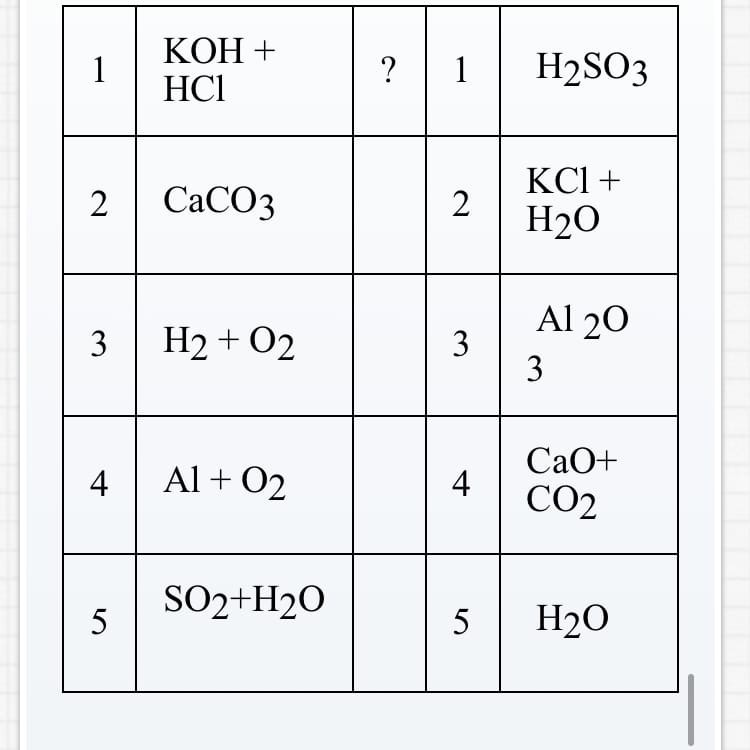 Ну, а 3 задание было ваше умение определять окислитель и восстановитель, в ходе которого выиграл ряд номер …Ну что, подведем итоги.Выиграла команда ряда номер:Этим ребятам будут поставлены 5 в журнал (ставим 5 прямо по перекличке)Ну а всем маленькое поощрение за участие в игре, ведь вы все молодцы!(конфеты в 3ех химических колбах)(также всем ученикам будут даны маленькие конфетки, чтобы они не расстраивались)5 часть – прощаниеВот и все ребята, наш с вами урок закончился.Надеемся, наш урок вам был полезен и понятен.Учитесь, познавайте каждый день что-то новое, успехов вам!Всего вам доброго, ребята!Спасибо за урок!ПЛАН-КОНСПЕКТ УЧЕБНО-ТРЕНИРОВОЧНОГО ЗАНЯТИЯ ПО ВОСТОЧНОМУ БОЕВОМУ ЕДИНОБОРСТВУ (ДИСЦИПЛИНА КУДО, КОБУДО)Дублёр: Калабин Кямал,Наставник: Калабина А. А., тренер - преподаватель МБУ ДО «Детско-юношеский центр», КМЖ «Хобби»Тема: Разминочный комплекс как форма силовой подготовки на занятиях восточными боевыми.Тренировочное занятие посвящено совершенствованию упражнений в комплексе силовой разминки, что со временем обеспечивает развитие необходимых физических способностей, грамотное использование которых обеспечивает успешное участие на соревнованиях по восточным боевым единоборствам.Цель: Отработка комплекса силовой разминки, применение физических умений на практике, совершенствование навыка самоконтроля.Задачи:1.Развитие волевых качеств и ответственности (личностные).2.Развитие самостоятельности и самоконтроля - выполнение домашнего задания, заполнение дневника (метапредметные).3.Повторение и совершенствование комплекса силовой разминки (предметные).4. Повторение и контроль кихона (предметные).5. Отработка ударов на спортивных снарядах (предметные).6. Отработка тактического поединка (предметные).Тип занятий: Практическое занятие.Место проведения: большой спортивный зал (для отработки базовой техники единоборств) КМЖ «Хобби».Контингент: учебно-тренировочная группа, третий год обучения, 14 человекВремя: 40 минут.Инвентарь: Зеркала, татами, макивары, защитная амуниция, блютуз-колонка.Содержание и ход занятия:Мотивация к деятельности у воспитанников на учебно-тренировочном занятии формируется на основе следующих показателей:1.Выполнять физические точно, синхронно, что позволяет выглядеть эстетично и развивает чувство команды.2. Стараться выполнить физическое упражнение лучше товарища по команде.Контроль за усвоением учебного материала осуществляется по следующим моментам:1.Отслеживать точность и качество выполнения физических упражнений.2.Отслеживать синхронное выполнение специальных физических упражнений с последующим восстановлением дыхания.3.Проводить краткий анализ с исправлением ошибок в процессе выполнения физических упражнений.Критерии оценки достижения результатов занятия:1.Эмоциональное состояние ребят во время занятия.2.Уровень выполнения задания: технически правильно, точно и грамотно.3. Наличие положительной тенденции у каждого из воспитанников в процессе выполнения физических упражнений.4.Формирование чувства ответственности при индивидуальном выполнении упражнений.5.Активное использование возможности самоконтроля.Планируемые результаты:Личностные:1.Использование силы воли при выполнении сложных физических упражнений для достижения лучшего результата.2.Понимание значимости личного вклада при выполнении силовых упражнений и осознание ответственности за качество спортивной подготовки.Метапредметные:1.Отработка самостоятельного контроля технической правильности упражнений.2.Развитие самоконтроля (контроль состояния во время тренировки, контроль домашнего задания).Предметные:1.Умение отрабатывать технические элементы различными способами (перед зеркалом индивидуально, на снаряде в паре, в поединке).2.Умение совмещать физические качества с техническими упражнениями.3.Умение применять полученные навыки и знания в соревновательной деятельности.Подведение итогов занятия:Краткое уточнение, что нового узнали на занятии. Дублёр выделяет спортсменов, проявивших себя с лучшей стороны и тех, кто не проявил должного прилежания на занятии. Важно, чтобы дублёр не только хвалил лучших, но и выделял успехи более слабых ребят, мотивируя тем самым их на дальнейшее совершенствование. Каждый из детей, добросовестно поработавших на занятии, должен быть выделен дублёром. Желательно при этом обратить внимание на наиболее удачные его действия. Тем, кто не проявил должного рвения на каких-то этапах занятия, надо в мягкой форме указать на это, выделив, однако, и положительные моменты.ЗАКЛЮЧЕНИЕМаячок в дорогу лучшей из профессийВ современном мире все более ценятся специалисты, которые являются увлеченными профессионалами своего дела. Лучше всего, когда в профессию приходят осознанно, воплощая мечту, получая возможность реализовать свой потенциал, развить спектр компетенций, совершенствоваться. И встают перед школьниками традиционные вопросы: как найти себя в мире профессий? Будет ли желание стать профессионалом превращено в результат? Буду ли я востребован? Все ли я знаю, умею… Где бы попробовать себя в той профессии, которая сейчас мне кажется самой интересной? Как не изменить своим принципам и стать успешным? Как примут меня? И… куда поступать после школы, а может все-таки начать сразу работать?? Как можно реализовать свои мечты в этой профессии и как должен выглядеть набор качеств успешного специалиста?МАУ ДО ДДиЮ г. Екатеринбурга уже не первый год проводит Предпрофессиональный Открытый конкурс "НАМ ПО ПУТИ" для ребят из Екатеринбурга и Свердловской области, желающих попробовать свои силы в профессии педагога («дублеры»). Помогают подросткам освоить азы этой удивительной профессии их педагоги – наставники.  Подошел к концу очередной конкурсный год, который был очень не похож на все предыдущие. В 2021 году конкурс "НАМ ПО ПУТИ-2021" приобрел статус областного, так как Дом детства и юношества, как базовая площадка ГАОНУ СО «Дворец молодёжи», расширила спектр участников, экспертов и партнеров. То, что в течение целого года ребята почти не виделись со своими педагогами из-за карантина, как раз и стало основным показателем истинного отношения участников к себе, как будущим педагогам. Конкурсанты продемонстрировали уважительное отношение к профессии педагога, уважительное отношение к обучающимся во время занятий, любовь к своему предмету и хорошую ориентацию в материале. Было видно, как используются профессиональные «секреты», с которыми «дублеров» познакомили их наставники. А таких секретов немало. Например, чтобы удержать внимание детей, нужно не рассказывать тему, а вести диалог, рассуждать вместе с обучающимися и тем самым приводить их к открытию. Или, что очень сложно, использовать и развивать так называемое «боковое зрение» или «третье ухо» во время занятий танцем, ритмикой, вокалом или театральной разминкой, т.к. педагог должен показывать, выполнять сам, слушать и видеть все и всех одновременно. Занятие должно начинаться с понимания детьми его результата. Интригу – что же сегодня будет, долго удерживать нельзя. Дети должны учиться идти к цели, т.е. знать тему, цель занятия.Участники – дублеры Предпрофессионального Открытого конкурса "НАМ ПО ПУТИ-2021" сумели продемонстрировать все, чему их научили наставники. И пусть «дублеры» конкурса еще в школьном возрасте. Приобретая сейчас профессиональные навыки, проверяя себя в конкурсах профмастерства, пока с помощью наставника, они придут в профессию педагога, точно зная, как выйти перед детьми и сказать: «Здравствуйте, ребята! Мы начинаем наше занятие!». Пусть данный конкурс будет их маячком, который поможет детям найти себя в жизни, маячком в дорогу лучшей из профессий, – профессии педагога.Конина Е.А., старший методист отдела инновационных проектов и программ центра инновационного и гуманитарного образования ГАОНУ СО «Дворец молодёжи» ЭтапОписание этапаСодержаниеПриветствиеЗвучит фоновая  музыка. Угасание. Участники занятия произвольно встают на середину зала. Приветствие. Давайте поприветствуем друг друга ободряющими аплодисментами. Меня зовут Кардашина Ирина и я проведу у вас занятие хореографии в формате лаборатории. Как вы думаете, а чем занимаются люди в лабораториях? Ставят эксперимент.  Сегодня я предлагаю вам стать участниками танцевальной лаборатории,  которая называется «Феномен движения».ЦелеполаганиеПостановка цели. Анонс этапов занятияЧто для вас значит слово «движение»? (ответы обучающихся  - жизнь, здоровье, музыка, танец, самовыражение, поток, кайф, эмоция, заряд, энергетика). Выразите свой ответ знаками:  и Кто считает, что движение – это способ поддержания здоровья? Движение – это средство для настроения? А может быть возможность для самовыражения? Давайте поставим сегодняшний эксперимент и посмотрим, что же такое движение и как оно влияет на человека. Это и есть цель нашего занятия!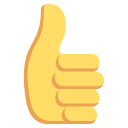 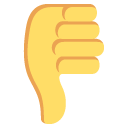 В начале нашего занятия мы сделаем небольшую разминку, потом, в рамках экспериментальной части выучите танцевальный фрагмент, направленный на улучшение самочувствия, у вас будет возможность выразить свои эмоции в произвольной части нашей постановки. Итогом нашей лаборатории станет общий танцевальный проект «Феномен движения». Сегодня возьмём один из стилей современной хореографии – хип-хоп. Напоминаю, что главное движение - кач.РазминкаНо начнём с разминки и вашего настроя на сегодняшнее занятие. Попытайтесь сейчас максимально зарядиться от музыки. Разминка (физ. Упражнения  + кач, некоторые базовые степы) Супер!Работа в мини-группахОбучение посредством авторского интернет ресурса. Промежуточная рефлексия.Теперь я попрошу вас произвольно разделиться на  3 группы по 4 человека. Ваша задача -  выучить небольшой комплекс -  связку, индивидуально и в минигруппе, используя, созданную мной образовательную платформу, где размещена вся информация нашего занятия. По сигналу, вам необходимо начать изучение, включив обучающее видео. На это у вас есть 3 минуты. Я буду инструктировать группы во время вашей индивидуальной работы. Поехали. Будьте внимательны к каждой детали в связке, у вас всё получится. И не забывайте, что мы танцуем хип-хоп и  основным элементом там является кач, который мы делали на разминке.Оцените знаком свое настроение?Этап творческого самовыраженияСоздание творческой части постановки. Промежуточная рефлексия.В начале нашего занятия вы назвали важную мысль, что движение - это самовыражение. Разберём её поподробнее. Самовыражение в танце –это импровизация, фристайл, то ,как вам хочется танцевать, как вы чувствуете. Ваш танец в данный момент зависит от нескольких вещей: от музыки, вашего настроения, энергии. Возьмём музыку. Чаще всего различают 2 вида темпов: медленный, быстрый. Соответственно, и движения у нас получаются более плавными и спокойными или наоборот драйвовыми, эмоциональными и насыщенными. Давайте поэкспериментируем, я сейчас включу вам 2 абсолютно противоположных трека, а вы будете двигаться так, как вы ощущаете. Думаю, что вы поняли разницу. Теперь давайте применим этот компонент в нашей постановке. На следующем этапе нашего занятия вам, в минигруппе,  необходимо придумать короткий фрагмент, который будет выражать: 1 группа – улучшающий настроение, 2 группа – направленный на улучшение самочувствия и здоровья, 3 группа – отражающий эстетику движения. На это у вас есть 3 минутыЭтап сборки постановкиСвязки в группах.Общая связка.Надеюсь, у вас всё получилось. А сейчас предлагаю вам  выучить общий кусок нашей постановки. Выучили движения, делаю расстановку. Собираем сначала (со связок групп) и до конца (общая расстановка и связка). Ваша задача теперь! Сначала вы танцуете маленькие связочки по очереди, затем у вас восьмёрка, чтобы дойти до своих мест. Дальше танцуем общий кусок и после него 2 восьмёрки вы импровизируете, а потом встаём в конечную точку (позировка). Проходим медленно, прогоняем несколько раз.Подведение итогов. Рефлексия.Презентация постановки.Сегодня вы стали участниками эксперимента, предлагаю подвести итог: открыли ли вы для себя феномен движения? Влияет ли движение на настроение? На здоровье и самочувствие? Удалось ли вам выразить свои эмоции и мысли на сегодняшнем занятии? Предлагаю аплодисментами выразить оценку своей деятельности!. Хочу сказать большое спасибо Вам, ребята, что вместе со мной сегодня погрузились в изучение танца. Каждый из вас сегодня показал достойный результат. Этап занятия/таймингСодержание Действия педагогаДействие обучающихсяОрганизационно – подготовительный5 мин.Подготовка зала: 1- проветривание помещения, включение рециркулятора 2- подготовка инвентаря1- открываю окна2 - включаю рециркулятор3- готовлю для занятия: две макивары, ботинки - борцовки,  секундомер  и турнирное табло.4- закрываю окна и приглашаю ребят на занятие.Ребята вне зала.IВводная 15 мин.-построение, приветствие, настрой на занятие.Комплекс разминки.Комплекс «четыре эстафеты»1. Построение. Хлопаю три раза в ладоши.2. Приветствие. -  Здравствуйте,  меня зовут Филатова Екатерина, сегодня в рамках конкурса я проведу у вас занятие.Занятие сегодня будет соревновательно – игровым, основной целью тренировки будет закрепление умений полученных на предыдущих уроках.Капитаном сегодняшнего занятия  будет (называет имя) 3- Рей, Додзе рей, сели ровно, спина прямая, руки на коленях. Глаза закрыли, все внимание на дыхании. Настраиваемся на занятие. Яме.Предлагаю провести комплекс разминки, коллективно, начиная с капитана. Хаджиме.(Подхожу во время разминки к ребятам, корректирую и помогаю ребятам в упражнениях)Спасибо, очень хорошо.4- разогревающий комплекс Сейчас мы проведем с вами комплекс из четырех эстафет, каждая по одной минуте. Первой эстафетой будет скоростной бег, второй перемещения на коленях, третьей  перемещение «каракатица»  и четвертой прыжки из глубокого приседа. Двигаемся от красной линии до красной, возвращаемся  вдоль стен. Приготовились. Хаждиме.Стою сбоку делаю уточнения в упражнениях. По секундомеру определяю этапы эстафеты.Яме, сейдза, кто желает, может попить.1-Ребята рассаживаются по местам2- ребята слушают. Капитан проверяет обувь.3-ребята  приветствуют, затем по очереди выполняют упражнения4- ребята выполняют упражнениясамоконтрольIIОсновная20 мин1-борьба в партере за предмет2-игровой поединок на щитах «Битва титанов»1. Делаю три хлопка, а затем по центральной линии зала раскладываю башмаки (один на пару).Сейчас мы проведем несколько схваток в партере за ботинок, в течение 40 секунд сначала один удерживает ботинок, а другой старается отобрать его. Затем меняемся ролями. Распределиться можно самостоятельно.Приготовились. Хаджиме. Яме, поменялись ролями, Хаджиме. Яме, поменялись в парах.(Достаточно провести две схватки (одна схватка – это удержание и отбирание )) Яме. Сейдза, мы провели четыре схватки, теперь пожалуйста кто желает,  поднимите руки и скажите  кто сколько заработал победСпасибо. Капитан, пожалуйста помоги собрать башмаки и убрать их на подоконник.2- Битва титановСесть можно свободно. Сейчас мы проведем схватки  на подушках «Битва титанов» турнирно. Основной целью боя является вытеснить противника с поля, красный прямоугольник, либо заставить его, коснуться татами любой частью тела или лицевой стороной подушки. Ценность действий различна от одного  до восьми балов. Стараемся использовать основные принципы борьбы: теснение (Ирими) и проваливание (Тенкан) и их комбинации.Капитан, пожалуйста, назначь, кто будет на зажигании.Начнем с капитана, он приглашает на бой соперника. Приготовились. Хаджиме.По очереди ребята выходят, надо контролировать  время схватки и назначать баллы, во время схваток подсказывать правильные решения.1-Ребята распределяются по парам и борются. Затем  по желанию говорят о победах2. Ребята участвуют в схватках, также могут отказываться.Активно болеют за участниковIIIЗаключительная 10 минОФП – комплекс:  круговая тренировка по базам; расслабляющие и дыхательные упражнения1- комплекс круговой тренировки.Составляю поле для тренировки и объясняю каждый этап.Сейчас мы проведем круговую тренировку по базам. У нас будет пять баз: 1- отжимания, 2-прыжки через подушки, 3- подъем корпуса , 4-подтягивание и 5- приседание. Начнем с одного раза и на каждом круге добавляем еще по одному.У кого есть вопросы по выполнению?  (*если есть - объясняет )Хаджиме. (контролирую выполнение упражнений, комментирую, поправляю, хвалю и подбадриваю). Упражнение длится 4-5 мин. Контроль!По окончании команда - Яме. (убираю подушки в сторону)2.Расслабляющие упражнения.В качестве  растяжки мы выполняем сегодня упражнения «Бабочка» и «двойное кольцо»Хаджиме. (хожу по залу и по желанию помогаею ребятам) Упражнение  длится 2 мин.Хорошо. Яме, а сейчас погружение.Ложимся на спину, руки вдоль тела, глаза закрыты, делаем вдох и воздух наполняет низ живота, выдох и представляем как воздух растекается по всему телу.  (упражнение 20-30 сек.)Яме, сейдза. Заправились, пожалуйста.Подведем некоторые итоги:  Сегодня мы поработали борьбу в партере, где постарались применить техники переворотов и удержаний, в схватках на подушках закрепили входы. Ирими  и Тенкан. (можно отметить некоторых ребят)Пожалуйста, у кого есть вопросы, задавайте, начнем с капитана.            (Отвечает на заданные вопросы)Хорошо, сейдза. Рей. Тате. До свидания.1. Ребята выполняют  упражнения, переходя от базы к базе.Самоконтроль 2- выполняют упражнения, если нужна помощь поднимают руку.Выполняют упражнение на расслабление.Задают вопросы.-прощаются поклоном.ЭтапСодержание деятельности  +  таймингРезультатОрганизационныйОрганизация начала занятия, создание психологического настроя на учебную деятельность (1-2 мин.)Звучит весёлая народная мелодия (педагог включает запись), дети входят в класс и встают в круг.Педагог: Здравствуйте, ребята. Мы сегодня участвуем в открытом занятии, мастер - классе предпрофессионального конкурса «Нам по пути». Мастер - класс отличается от обычного тем, что с вами его будет проводить Белла -девочка, которая, когда была маленькой, тоже занималась в нашем кружке. А сегодня она попробует себя в роли педагога. Поможете ей?Давайте вы с ней познакомитесь, а она с вами. Поприветствуем друг друга, как мы это делаем всегда вначале занятия: возьмёмся за руки и поприветствуем друг друга словами «Вместе за руки возьмёмся и друг другу улыбнёмся, всем, всем – добрый день». По кругу передадим рукопожатие, называя своё имя.Белла сегодня пришла к вам в гости в весеннем образе.и сейчас она расскажет вам, чем вы сегодня будете заниматься, какой необычный пасхальный подарок вы изготовите.ВосприятиеПроверочный  Проверка усвоения знаний/навыков предыдущего занятия; в процессе проверка/корректировка овладения техническими приёмами   (5 – 8 мин.)Белла: - Ребята, наше занятие посвящено народной кукле, которой играли наши предки - мы будем мастерить куклу добрых вестей - народную куклу - закрутку. Почему она называется «закрутка?» Правильно, потому что её изготавливали при помощи закручивания и соединения лоскутов ткани.- Особое место среди детских игрушек издавна занимала кукла, т.к. она несёт в себе образ человека. В куклы играли и девочки, и мальчики. Куклы помогали узнать о быте, об окружающей действительности, готовили к самостоятельному труду. Кукла хранила и передавала накопленный опыт от старшего поколения к младшему.Пока дети были маленькими, кукол им делали матери, бабушки, старшие сестры. С пяти лет такую куколку уже могла делать любая девочка и мальчик. Куклу делали с большим старанием. Так как по ней судили о вкусе и мастерстве хозяйки. ПодготовительныйСообщение / совместная формулировка цели и мотивация учебной деятельности (например, эвристический вопрос, проблемное задание и т.п.)   (2 – 3 мин.)Белла:Сегодня у нас представлена небольшая выставка народных кукол.Давайте рассмотрим их.Белла подводит детей к выставке - Куклы посвящались сезонным праздникам. Отсюда и их название.- Назовите, какие знакомые куклы вы видите на выставке? Можете взять в руки, рассмотреть.- Как вы думаете, какая из представленных кукол является весенней? Белла берёт в руки куклу - Колокольчик и показывает её детям. Как вы думаете, как она называется? - Правильно, Колокольчик!- Почему? - Да, она звенит колокольчиком.- А почему её называют куклой добрых вестей?- Да, правильно. Колокол на Руси распространял добрые, радостные вести.Осмысление возможностей. Понимание конечного результата деятельности на занятииУсвоение новых знаний и способов действий Использование заданий и вопросов, активизирующих познавательную деятельность детей (8 – 12 мин.)И такую куклу подвешивали в дверном проёме, чтобы при открытии дверей колокольчик каждый раз звенел и радовал всех входящих.  - Особенно радовал людей Пасхальный благовест.И Куклу - колокольчик мастерили весной накануне праздника Пасха, чтобы быстрее проснулась природа, чтобы поднять и себе настроение после тёмной зимы.Освоение новых знанийПервичная проверка понимания изученногоПрименение пробных практических заданий с объяснением и комментариями педагога (5 – 7 мин.)- А сейчас я вас приглашаю к мастер – классу. Присаживайтесь за стол. Все садятся за стол, на котором приготовлен раздаточный материал на каждого ребёнка и ведущего).- Давайте сначала рассмотрим куклу – колокольчик. Из чего она состоит? Голова, к которой привязан колокольчик  - её мы будем мастерить из этой заготовки (показывает заготовку), руки и голова – сделаны из одной детали - белого прямоугольника (показывает заготовку),туловище из 3 –х частей – цветных квадратиков (показывает заготовки), платочка (показывает        заготовку)   - Договариваемся, что детали мы будем закреплять ниткой, заматывая много раз и просто отрывая. Вот так (показывает). В процессе работе помогать друг другу.Осознанное усвоение нового материалаЗакрепление новых знаний, способов действий и их применениеПрименение тренировочных упражнений, заданий, которые выполняются детьми самостоятельно (15 – 20 мин.)- Как вы думаете, с чего надо начать работу?Правильно, с туловища.Для этого мы будем надевать поочерёдно 3 цветные юбочки на голову с бубенчиком. Вначале мы в центр квадрата помещаем заготовку для головы, оборачиваем тканью и крепко заматываем ниткой вокруг головы.  Каждую деталь отдельно аналогично закрепляем.Теперь самостоятельно выполните туловище своих кукол.Проверьте, правильно, в центр положили? Крепко заматываете? Покажите, как получилось? У всех получилось? Молодцы!Что мы будем делать дальше? Правильно, руки. Для этого возьмём белый квадрат ткани, положим на стол и на столе свернём его вдоль пополам. Пригладим сгибы пальчиками. Развернём. Каждую половинку ещё раз свернём пополам. Затем сложим поперёк пополам – так мы найдём середину детали. Развернём. И в точку на середину центра положим голову. Обернём головку тканью. Обмотаем крепко ниткой у шеи несколько раз и оборвём нитку. Проверьте, правильно, в центр положили? Крепко заматываете? Покажите, как получилось? У всех получилось? Молодцы!3.  Что будем делать дальше?  Да. Сейчас мы сделаем ладошки сначала одну, потом вторую. Для этого куклу возьмём в ладонь, оставив снаружи только частичку руки - это и будет ладошка, а запястье (показать место) обмотаем ниткой несколько раз и, не обрывая,протянем нитку к другой ручке и сделаем вторую ладошку точно также. Затем оборвём нитку. - Получилась петелька – вешалка, за которую можно подвесить куколку.Покажите, как получилось? У всех получилось? Молодцы! 4.  Что нам осталось сделать?  Да. Завязать косыночку. Для этого треугольник ткани положите на стол уголком к себе. Подогните край. Прижмите его пальчиками. Положите голову на середину края, край наверните на лоб кукле, опустите концы, приколите булавкой на шее куклы. Можете оставить концы свободными, можете завязать косынки спереди на шее, можно концы завязать сзади на затылке куклы.Осознанное применение знаний и способов действия на практикеОбобщение и систематизация знаний. Контрольный.Использование бесед, творческих практических занятий (5 – 7 мин.)- Кукла готова. Рассмотрите её. Подумайте, какая она получилась внешне, какое у нее настроение, какой у неё голос?Сейчас каждый из вас расскажет о своей кукле, начиная словами «Я кукла добрых вестей, я кукла колокольчик. У меня …настроение, Я для создана для того, чтобы порадовать людей, н.п. поднять настроение, вдохновить на добрые дела, счастливую жизнь, У меня …(весёлый, радостный, звонкий)…. голос. Я дома куклу размещу… (у порога, над форточкой). Белла рассказывает по инструкции про свою Куклу.Затем дети по очереди рассказывают про своих Кукол, Белла помогает рассказывать по плану.Задания творческого или поисково-исследовательского характера(3 – 5 мин.)-Здорово! А сейчас давайте все вместе подадим свои голоса – звуки колокольчиков и порадуемся вместе с пасхальным благовестом!Звучит звон колоколов (педагог включает запись) и дети звенят своими куклами  - колокольчиками.Осмысление выполненной работы.Осмысление и оценка результатов. Подведение итоговПедагог подводит итоги занятия, при необходимости привлекая детейПедагог садится с детьми за стол- Какие вы молодцы! Какая красота у вас получилась. Я убеждена, что и в настоящее время традиционная народная игрушка внесёт в дома радость жизни, может помочь воспитать в наших детях любовь друг к другу, к семье, к природе, труду, уважение к родной культуре, своей Родине.Осмысление возможностей применять полученные знания в дальнейшей деятельности. Самоутверждение детейчерез получение успешного результата.Рефлексивный Самооценка детьми своей деятельности, психологического состояния, полезности, результативности и качества работы, причин неуспешности.Педагог: - Что нового вы сегодня узнали на занятии? - Получилось ли у вас так, как хотелось? - Что нового узнали о себе?- Как вы себя чувствуете?Проектирование педагогом корректировочной адресной деятельности, а детьми - собственной деятельности на последующих занятияхИнформационныйИнформация, необходимая для дальнейшей деятельностиПедагог:- Интересно вам узнать какие ещё бывают народные куклы - скрутки?В дальнейшем мы с вами познакомимся с народной куклой летнего периода. Можете сами поинтересоваться этой информацией в книгах, интернете и, как Белла, подготовить и провести мастер – класс.Я вас благодарю за интересную и дружную работу, в результате которой у вас получились прекрасные поделки. Отдельно благодарю Беллу за её ответственность, подготовку к занятию и умение преподнести вам материал. В конце занятия поблагодарим аплодисментами Беллу и друг друга за старание и совместную работу. Все возьмёмся за руки и скажем «Спасибо за приятное занятие».Определение перспектив деятельностиЧасть учебногозанятияСодержание занятияОрганизационно методическиеуказанияВводная часть, 8 минутЗадача: разогреть мышцы и связки мышц учащихся на достаточном уровне, необходимом для работы в основной части занятия.Итог: учащиеся должны прогреться и покрыться лёгкой испариной. Все упражнения вводно-подготовительной части должны выполняться достаточно спокойно, без особых усилий.Основная часть, 20 минутЗадача: отработать комплекс силовой разминки. Повторить прямой удар в «кихоне», отработать прямой удар на «макиварах», провести тактический поединокИтог: учащиеся должны продемонстрировать достаточный уровень физической подготовки, отработать движения.Заключительная часть 12 минут.Задача: контроль и анализ результата деятельности и оценка успешности достижения цели.Итог: дети должны выполнить норму СФП, укрепить мышцы, поднять тонус,озвучить самооценку, понять значимость регулярного выполнениязаданий.1.Построение2.Проверка внешнего вида домашнего задания3.Сообщение об участии в конкурсе, цели и задач тренировки4.Ритуал приветствия5.Инструктаж по технике безопасности самоконтролю.6. Команда «Руки к голове, по кругу бегом».Разминка в движении.6.1. Бег:-на носках (чусоко)- на пятках (какато)-на внешней стороне стопы (сокуто)- на внутренней стороне стопы (тай сокуто)-подъём колена (хидза)-захлёст голени (аши)-приставной шаг правым боком (миги)-приставной шаг левым боком (хидари)-спиной вперёд (санари)-лицом вперёд (шомен)-«маятник»-«ножницы»-«балет»-«твист»-переход на шаг восстановление дыхания (ногарэ)6.2 Прыжковые упражнения.-движение в полном прсяде «гусем».-прыжки вверх.-передвижение «крабом».-прыжки на правой/левой ноге.-движение «гусем» спиной вперёд.-прыжок вверх колени к груди«лягушка»-восстановление дыхания (ногарэ)6.3 Разминка плечевого пояса, шеи.-кисти рук.-.предплечье.-плечо.-шея.-восстановление дыхания (ногарэ), привести внешний вид впорядок («язумэ»).1.Построение в две шеренги.2.Бег на руках и ногах.3. Повторение уклона от прямого удара «мишка косолапый.4. Упражнение «крокодил».5. Повторение уклона от прямого удара «поплавок».6. Упражнение «креветка».7. Повторение уклона от бокового удара «нырок».8. Построение «кихон», восстановление дыхания.9. Отработка прямого удара в «кихоне» (ое-цки, гьяку-цки, двойка).10. Построение в боевой порядок.11.Надеть перчатки, защитную амуницию.12. Отработка прямого удара на макиварах (ое-цки, гьяку-цки, двойка), смена13. Демонстрация тактического поединка в защитной амуниции14. Разбор поединка (обсуждение с обучающимися»Построение «кихон»1.Контроль домашнего задания (СФП):1.1. «рыбка»1.2. «складочка»1.3. «зайчики»1.4.Отжимания на кулаках.2.Выход в стойку ученика «фудо-дачи», восстановление дыхания.3. Подведение итогов, обсуждение с обучающимися, что получилось, кто устал, кто должен ещё тренироваться, мотивация на самооценку.4.Ритуал прощания.Построение в одну шеренгу.Бег трусцой.Бег трусцой, руки на уровне головы, ладони сжаты в кулак.Во время выполнения упражнений дублёр корректирует,  частично демонстрирует упражнения самПостроение в две шеренги, движение от стенки до стенки зала.Построение в две шеренги, в положении «сейдза» (сидя на коленях), проводит старший пояс.Построение в две шеренги Движения выполняются по команде с последующим восстановлением дыхания.Построение по поясам. Демонстрация упражнения по одному Построение в две шеренги, лицом друг к другуДублёр судит поединок, остальные обучающиеся у стены в положении («саате»).Отметка удачных моментов, корректировка неудачныхКомплекс СФП направлен на укрепление основных мышечных групп:-спина-живот-ноги-рукиПеред началом упражнений дублёр несколько раз демонстрирует ихДублёр озвучивает взаимосвязь физической подготовленности и успешности на соревнованиях.Определяет дальнейшие перспективы.